Федеральное государственное бюджетное профессиональное образовательное учреждение «Щекинское специальное учебно-воспитательное учреждение для обучающихся с девиантным (общественно опасным) поведением закрытого типа»Рабочая программа учебного курса «Обществознание» 8-9 класс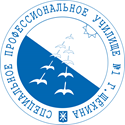 Учитель: Чубукова Н. В.20178 классПОЯСНИТЕЛЬНАЯ ЗАПИСКАРабочая учебная программа по обществознанию в 8 классе составлена на основе федерального компонента государственного стандарта (основного) общего образования, программы А.Ф. Никитина «Обществознание» 5 – 9 классы, М.: Дрофа, 2010. Общие цели основного общего образования с учётом специфики учебного предмета «Обществознание»Содержание основного общего образования по обществознанию представляет собой комплекс знаний, отражающих основные объекты изучения: общество и его основные сферы, человек в обществе, правовое регулирование общественных отношений. Помимо знаний, важными содержательными компонентами курса являются: социальные навыки, умения, совокупность моральных норм и гуманистических ценностей; правовые нормы, лежащие в основе правомерного поведения. Не менее важным элементом содержания учебного предмета «Обществознание» является опыт познавательной и практической деятельности, включающий работу с адаптированными источниками социальной информации; решение познавательных и практических задач, отражающих типичные социальные ситуации; учебную коммуникацию, опыт проектной деятельности в учебном процессе и социальной практике.Цели обучения:- развитие личности в период ранней юности, ее духовно-нравственной, политической и правовой культуры, экономического образа мышления, социального поведения, основанного на уважении закона и правопорядка, способности к самоопределению и самореализации; интереса к изучению социальных и гуманитарных дисциплин;- воспитание общероссийской идентичности, гражданской ответственности, правового самосознания, толерантности, уважения к социальным нормам, приверженности к гуманистическим и демократическим ценностям, закрепленным в Конституции РФ;- освоение системы знаний об экономической и иных видах деятельности людей, об обществе, его сферах, правовом регулировании общественных отношений, необходимых для взаимодействия с социальной средой и выполнения социальных ролей человека и гражданина, для последующего изучения социально-экономических и гуманитарных дисциплин в учреждениях системы среднего и высшего профессионального образования, и самообразования;- овладение умениями получать и критически осмысливать социальную информацию, анализировать, систематизировать полученные данные; осваивать способы познавательной, коммуникативной, практической деятельности, необходимой для участия в жизни гражданского общества и государства;- формирование опыта применения полученных знаний и умений для решения типичных задач в области социальных отношений; гражданской и общественной деятельности; межличностных отношений; отношений между людьми разных национальностей и вероисповеданий; в семейно-бытовой сфере, для соотнесения своих действий и действий других людей с нормами поведения, установленными законом; содействия правовыми способами и средствами защите правопорядка в обществе.Задачи обучения:- освоение «нового тела», физиологическая и психологическая полоидентичность;- развитие абстрактного мышления;- приобретение навыков межличностного общения со сверстниками своего и противоположного пола;- приобретение навыков межличностного общения со сверстниками своего и противоположного пола;- становление новых, более независимых отношений в семье: уменьшение эмоциональной зависимости при сохранении потребности в психологической и материальной поддержке;- выработка жизненной философии, системы ценностей;- постановка задач будущего (семья, карьера, образование) в связи с решением вопроса «В чем мое призвание?».Общая характеристика учебного предмета «Обществознание»Примерная программа основного общего образования по обществознанию составлена с опорой на фундаментальное ядро содержания общего образования (раздел «Обществознание») и задает перечень вопросов, которые подлежат обязательному изучению в основной школе. В примерной программе основного общего образования по обществознанию сохранена традиционная для российской школы ориентация на фундаментальный характер образования.«Обществознание» — учебный предмет в основной школе, фундаментом которого являются научные знания о человеке и об обществе, о влиянии социальных факторов на жизнь каждого человека. Их раскрытие, интерпретация, оценка базируются на результатах исследований, научном аппарате комплекса общественных наук (социология, экономическая теория, политология, культурология, правоведение, этика, социальная психология), а также философии. Такая комплексная научная база учебного предмета «Обществознание», многоаспектность изучения его предмета — общественной жизни — обусловливают интегративный характер обществознания, который сохраняется и в старшей школе.«Обществознание» как учебный предмет в основной школе акцентирует внимание учащихся на современных социальных явлениях.«Обществознание» в основной школе опирается на пропедевтическую обществоведческую подготовку учащихся в начальных классах в рамках учебного предмета «Окружающий мир». Полнота и глубина раскрытия содержания курса по обществознанию на втором этапе обучения ограничены познавательными возможностями учащихся младшего и среднего подросткового возраста. Наиболее сложные аспекты общественного развития рассматриваются в курсе по обществознанию в старших классах.На каждом из этапов реализуются межпредметные связи с курсом «История» и другими учебными дисциплинами.Программа предусматривает формирование у учащихся общеучебных умений и навыков, универсальных способов деятельности и ключевых компетенций. В этом направлении приоритетами для учебного предмета «Обществознание» на этапе основного общего образования являются:умение сознательно организовывать свою познавательную деятельность (от постановки цели до получения и оценки результата);владение такими видами публичных выступлений, как высказывание, монолог, дискуссия; следование этическим нормам и правилам ведения диалога;выполнение познавательных и практических заданий, в том числе с использованием проектной деятельности, на уроках и в доступной социальной практике, рассчитанных на:использование элементов причинно-следственного анализа;исследование несложных реальных связей и зависимостей;определение сущностных характеристик изучаемого объекта;выбор верных критериев для сравнения, сопоставления, оценки объектов;поиск и извлечение нужной информации по заданной теме в адаптированных источниках различного типа;перевод информации из одной знаковой системы в другую (из текста в таблицу, из аудиовизуального ряда в текст и др.), выбор знаковых систем адекватно познавательной и коммуникативной ситуации;объяснение изученных положений на конкретных примерах;оценку своих учебных достижений, поведения, черт своей личности с учетом мнения других людей, в том числе для корректировки собственного поведения в окружающей среде, следование в повседневной жизни этическим и правовым нормам, выполнение экологических требований;определение собственного отношения к явлениям современной жизни, формулирование своей точки зрения.Перечисленные познавательные и практические задания предполагают использование компьютерных технологий для обработки, передачи информации, презентации результатов познавательной и практической деятельности.Курс призван помочь выпускникам основной школы сделать осознанный выбор путей продолжения образования или будущей профессиональной деятельности.Учебно-методический комплект. Тема I Человек. Духовный мир личности (7 ч)  Человек, его личность и деятельность. Что такое человек? Его психобиосоциальная сущность. Теории происхождения человека. Личность. Деятельность. Виды деятельности. Структура деятельности. Поведение. Потребности и способности человека.  Свобода — это ответственность. Понятие свободы. Что такое ответственность? Как воспитать в себе ответственность? Чувство долга.  Человек культурный. Происхождение слова «культура». Понятие культуры. Виды культуры. Классификация видов культуры. Искусство. Диалог культур. Кого мы называем культурным человеком? Как связаны внутренняя и внешняя культура?  Культура и ее наследники. Уважение к прошлому народа, страны. Культурное наследие. Почему нужно беречь культуру?  Культура тела. Спорт и здоровье. Здоровый образ жизни. Физическое воспитание школьников. Как стать здоровым? Как связаны в человеке тело и дух?  Враги души и тела. Пьянство и алкоголизм. Почему курение опасно для здоровья. Что такое наркомания, чем коварна эта болезнь? Опасность СПИДа.  Выбор жизненного пути. Что такое жизненный путь? Жизнь как служение. Жизненное призвание. Роль труда в достижении успеха. Воспитание уважения к труду, чувства человеческого достоинства, любви к людям.  Тема II Человек в обществе (12 ч)  Взаимосвязь природы и общества. Понятия «природа» и «общество». Единство мира. Экология. Экологическое право. Экологические преступления. Бережное отношение к природе. Охрана природы.  Основные сферы жизни общества: экономическая, социальная, политическая, духовная. Их характеристика. Взаимосвязь сфер жизни общества.  Духовная сфера жизни общества. Духовные ценности. Формы общественного сознания. Наука. Функции науки в обществе. Система наук. Смысл научной деятельности. Положение науки в России. Перспективы развития науки.     Религия. Исторические формы развития религии. Мировые религии. Религиозные формы. Веротерпимость и толерантность. Свобода вероисповедания в России. Влияние религии на развитие духовной культуры.  Образование. Понятие образования. Функции образования в обществе. Системы образования. Роль самообразования в развитии личности. Образование в современном мире. Непрерывное образование. Новые профессии. Рынок труда. Конкурентоспособность, карьера.  Гражданское общество. Независимость от государства. Самоорганизация. Признаки гражданского общества. Причины, препятствующие обществу стать гражданским.  Исторические типы общества. Доиндустриальное (традиционное) общество. Индустриальное общество. Постиндустриальное общество, его особенности и отличия. Информационное общество. Роль науки, образования, сферы услуг в постиндустриальном обществе. СМИ, их функции. Роль малых предприятий.  Человек в группе. Что такое группа? Воздействие группы на ее членов. Групповые ожидания. Социальная психология. Большие и малые группы. Межличностные конфликты. Группы с отрицательной направленностью. Референтные группы. Лидерство в группе.  Человек в семье. Понятие семьи. Положение в семье женщины и мужчины. Взаимоотношения в семье. Взаимопомощь, взаимоподдержка. Семейные ценности. Семейные конфликты. Семья и общество. Государственная поддержка семьи.  Родители и дети. Почитание родителей. Роль в семье отца и матери. Родительская любовь. Долг детей перед родителями. Защита прав детей в семье.  Отношения в обществе. Социальный статус. Социальная роль. Общественные отношения, их виды. Социокультурные отношения, их участники. Социальные конфликты в обществе и пути их устранения. Межнациональные отношения и конфликты. Пути разрешения межнациональных конфликтов.  Глобальные проблемы человечества. Сохранение мира, борьба с терроризмом. Экологические угрозы. Преодоление экономической, социальной, культурной отсталости стран «третьего мира». Демографическая проблема. Решение продовольственной проблемы. Борьба с неизлечимыми болезнями.  К миру без войн. Почему возникают конфликты между странами и народами? Позиция пацифистов в защите мира. Что значит «крепить мир»? Народная дипломатия. Пути и средства защиты мира. Международно-правовая защита жертв вооруженных конфликтов. Международное гуманитарное право.  Тема III ЧеловекПраво, Государство (14 ч)  Что такое гражданин? Понятие гражданина. История возникновения понятия. Человек и гражданин: общее и особенное. Политико-правовое и нравственное содержание гражданственности. Гражданство. Основное приобретение гражданства. «Принцип крови» и «принцип почвы». Двойное гражданство. Лишение гражданства.  Что такое право? Значения этого, понятия. Нормы права, их особенности. Что этакое закон? Какие бывают законы? Источники права, их виды. Зачем надо знать нормы права?  Система и отрасли права. Что такое система права? Вертикальное строение права: отрасль права, институт права, норма права. Горизонтальное строение права — классификация по отраслям. Система отраслей российского права. Регулятивные и охранительные отрасли права, их характеристика.  Что такое государство? Признаки государства, основные и дополнительные. Функции государства, внутренние и внешние. Может ли общество обойтись без государства?  Правовое государство. Идея правового государства. Основные признаки правового государства. Верховенство закона.  Конституция Российской Федерации Что такое конституция? Конституционное (государственное) право. Основы конституционного строя России, его элементы. Формы государственного устройства. Конфедерация. Федерация. Россия как федеративное государство.  Органы государственной власти. Сущность разделения властей. Государственная власть в Российской Федерации. Президент Российской Федерации. Федеральное Собрание. Совет Федерации. Государственная Дума. Правительство Российской Федерации. Судебная власть, ее структура. Конституционный Суд РФ. Верховный Суд РФ. Высший Арбитражный Суд РФ. Прокуратура РФ. Генеральный прокурор РФ. Местное самоуправление.      Государственные символы России: герб, гимн, флаг. Зачем государству символы? История государственных символов России. Права человека. Понятия прав и свобод человека. Международные документы о правах человека. Всеобщая декларация прав человека. Европейская Конвенция о защите прав человека и основных свобод. Структура прав человека. Современное понимание прав человека. Правовой статус человека. Конституционный статус человека: конституционные свободы человека; конституционные права человека; конституционные обязанности человека. Соотношение прав и обязанностей. Права человека в Конституции Российской Федерации.  Гражданские права. Право на свободу совести и вероисповедания. Свобода мысли с лова. Право на жизнь. Проблема отмены смертной казни. Политические права. Право на объединение. Право собираться мирно. Процедурные гражданские права. Право на участие в управлении делами государства.  Экономические права. Право на экономическую деятельность. Право частной собственности, в том числе на землю. Социальные права. Право на свободный труд и на отдых, защиту от безработицы. Право на социальное обеспечение, охрану материнства и детства. Право на образование. Культурные права. Право на свободу творчества, преподавания; доступ граждан к духовным и материальным ценностям.  Защита прав человека. Нарушения прав человека: геноцид, апартеид, расизм, национализм. Дискриминация меньшинств. Нарушения прав в экономической и социальной сферех. Международное гуманитарное право. Международные организации в области защиты прав человека. Средства защиты прав человека на внутригосударственном уровне в России. Уполномоченный по правам человека (омбудсмен) при Президенте РФ.  Правоохранительные органы. Адвокаты. Прокуроры. Судьи. Органы внутренних дел. Полиция. Нотариусы.  Правовая культура, ее составные части. Правовая культура общества. Правовая культура человека — основной результат правового образования. Антикультура. Правовое образование. Правовой нигилизм. Правовой цинизм. Как обрести правовую культуру. Учебно– тематическое планированиеКлассы     8Количество часов:Всего 35 часов; в неделю 1 час.Плановых контрольных работ - 2,  тестов - 4.;Домашнее задание формируется исходя из индивидуального прохождения урока по классам.Нормы оценки знанийЗа устный ответ учащихсяНормы оценки знаний учащихся по истории и обществознанию Оценка 5:Ответ полный, правильный, отражающий основной материал курса: правильно раскрыто содержание понятий, ответ самостоятельный, с опорой на ранее приобретённые знания и дополнительные сведения.Оценка 4:Ответ удовлетворяет ранее названным требованиям, он полный, правильный, есть неточности в изложении понятий, легко исправляемые по дополнительным вопросам учителя.Оценка 3: Ответ правильный, ученик в основном понимает материал, но нечётко определяет понятия, затрудняется в самостоятельном объяснении, непоследовательно излагает материал.Оценка 2:Ответ неправильный, не раскрыто основное содержание учебного материала, не даются ответы на вспомогательные вопросы учителя.За выполнение теста За творческие работы учащихся по истории и обществознаниюСписок литературы.Литература для учителя:Кашанина Т. В., Кашанин А. В. Основы российского права. — М., 2001. 
Кравченко А. И. Социология и политология: Учеб. пособие.— М., 2000. 
Нерсесянц В. С. Общая теория права и государства.— М., 2001. 
Права человека/Под ред. Е. А. Лукашевой.— М., 1999. Литература для обучающихся:Иоффе А. Н., Кишенкова, О. В. Тырин С. В. Введение в обществознание: 8 ил.— М., 2002. 
Липсиц И. В. Экономика без тайн.— М., 1999. 
Мушинский В. О. Обществозвание: 8 кл.— Ч. 1.— М., 2002. 
Человек, природа, общество: Учеб. пособие для учащихся гимназий, лицеев, школ и классов с углубл. изуч. социально-гуманитарных дисциплин/Под ред. Л. Н. Боголюбова и Л. Ф. Ивановой.— М., 1997. Образовательные диски:Обществознание.8-11 класс. Мультимедийное учебное пособие. Авторы:Л.Н.Боголюбов, Н.И.Городецкая, А.И.Матвеев и др.- «Новый диск», 2004Подготовка к выпускным экзаменам. Тесты по обществознанию.- «Диполь», 2008.Государственная символика России. История и современность. – Центр наглядных средств обучения МО РФ, 2003.Приложение8 классТест по теме «Духовный мир человека» 1.  Понятие культура характеризуется как :совокупность материальных и духовных ценностей, созданных и создаваемых человечеством и составляющих его духовно-общественное бытие.исторически определённый уровень развития общества и человека, выраженный в типах и формах организации жизни и деятельности людей, а также в создаваемых ими материальных и духовных ценностяхвозделывание, обработка, улучшение, совершенствованиевсе варианты верны.2. предметы ремёсел, производства, техника, орудия труда, то есть артефакты, являются предметами:Материальной культурыДуховной культурыНаукиВсе ответы правильные3. Функцией культуры НЕ является:КумулятивнаяКоммуникативнаяРегулятивнаяДуховная4.  Наука это:Особый социальный институт, целями которого является  создание,  хранение и распространение новых знаний.Логически стройная система понятий и утверждений, которая имеет значимость лишь в её соотнесении с научными фактами.Оба варианта верны.Верных ответов нет5. Функцией науки НЕ является:МировоззренческаяФункция прогнозированияФункция развития технического процессаКумулятивная6. Религия характеризуется как:Вера в богаМировоззрение и поведение, которые определяются верой в сверхестественное.Одно из древнейших явлений характеризующих духовную жизнь общества.Все ответы верны7. Образование определяется как:Особый социальный институт, целями которого является  создание,  хранение и распространение новых знаний.Логически стройная система понятий и утверждений, которая имеет значимость лишь в её соотнесении с научными фактами.Особый социальный институт, целью которого является общая и профессиональная подготовка членов общества.Все ответы верны8. Какая функция является функцией образования:МировоззренческаяКоммуникативнаяФункция социализацииФункция развития технического процесса9. Искусство это:Особый социальный институт, целями которого является  создание,  хранение и распространение новых знаний.исторически определённый уровень развития общества и человека, выраженный в типах и формах организации жизни и деятельности людей, а также в создаваемых ими материальных и духовных ценностяхвыражение образов,  созданных человеком в результате его жизненного опыта, которое отражается в произведениях.Идеи, мысли, чувства, которые автор стремиться донести до людей.10. Всё то, в чём воплощается содержание произведения и оно становится доступным для  понимания людей называется:ФактСодержаниеФормаГуманизация11. Представления и правила, которые существуют в виде неписанных законов и выражают коллективное представление о чём-либо называется:СовестьМоральМоральный человеккультураТест «Глобальные проблемы современности»1. Глобальными проблемами современного общества называют проблемы,1) сопровождаемые коренным изменением ценностей     2) связанные с проблемой выбора жизненного пути	3) затрагивающие жизненно важные интересы человечества4) характеризующие нравственное совершенствование общества2. Верны ли следующие суждения о глобальных проблемах?А. Глобальными называют проблемы, затрагивающие людей всего мира.Б. Глобальные проблемы создали угрозу дальнейшему существованию человечества.1) верно только А       2) верно только Б	3) верны оба суждения     4) оба суждения неверны3. Глобальная экологическая проблема выражается ворганизации заповедников и заказниковраспространении наркоманий и алкоголизмаистощении природных ресурсовугрозе новой мировой войны4. Что относится к глобальным проблемам человечества?1) кризис перепроизводства	    3) загрязнение окружающей среды2) глобализация мирового хозяйства  	4) переход в постиндустриальную фазу развития5. Верны ли следующие суждения о глобальных проблемах современного общества?А. Глобальные проблемы угрожают существованию человечества как биологического вида.Б. Глобальные проблемы не могут быть решены в отдельных странах, регионах мира.1) верно только А       2) верно только Б	3) верны оба суждения     4) оба суждения неверны6. Каков отличительный признак глобальных проблем?1) затрагивают все человечество	3) приводят к отрицательным последствиям2) не имеют путей решения	4) относятся к сфере экономики7. Что относится к экологическим проблемам?проблема международного терроризмараспространение алкоголизма среди подростковперенаселенность стран Азии и Африкизагрязнение воздуха промышленными отходами8. За последние 500 лет было истреблено 2/3 покрывающих землю лесов, а сегодня вырубка леса в мировом масштабе в 18 раз превышает его приорост. В этом проявляется проблема1) истощения природных ресурсов2) демократизации общества3) разрыва в уровнях развития регионов мира4) роста населения9. Верны ли следующие суждения о глобальных проблемах современного общества?А. К числу глобальных проблем относят проблему развития республиканской формы правления.Б. К числу глобальных проблем относят проблему борьбы с международным терроризмом.1) верно только А       2) верно только Б	3) верны оба суждения     4) оба суждения неверны10. Найдите в приведенном ниже списке проявления глобальных проблем человечества и выпишите в строку ответа цифры, под которыми они указаны.расширение круга ядерных державослабление иммунитета людей в пожилом возрастеувеличение задолженности экономически  слаборазвитых странистощение почв под влиянием хозяйственной деятельности людейрост числа начальных школ в ряде стран АфрикиОтвет: _________________Тест по теме « Моя семья»1.  Как называется семья в которой трое и более детей?А)многодетнаяБ) ДружнаяВ) Весёлая2. Как называют людей из разных семей, нос одинаковой фамилией?А)родственникиБ) сверстникиВ) однофамильцы3.Сёстры и братья твоих родителей – это….А)твои тёти и дядиБ) знакомые твоих родителейВ) дети твоих прабабушек и прадедушек4.Что означает слово «традиция»? А)повседневное занятиеБ) семейное занятиеВ) нормы поведения, обычаи, которые переходят из поколения в поколение5. Кем ты приходишься бабушке?А)дочерью( сыном)Б) братом( сестрой)В) внучкой ( внуком)Тест по теме « Моя семья»1.  Как называется семья в которой трое и более детей?А)многодетнаяБ) ДружнаяВ) Весёлая2. Как называют людей из разных семей, нос одинаковой фамилией?А)родственникиБ) сверстникиВ) однофамильцы3.Сёстры и братья твоих родителей – это….А)твои тёти и дядиБ) знакомые твоих родителейВ) дети твоих прабабушек и прадедушек4.Что означает слово «традиция»? А)повседневное занятиеБ) семейное занятиеВ) нормы поведения, обычаи, которые переходят из поколения в поколение5. Кем ты приходишься бабушке?А)дочерью( сыном)Б) братом( сестрой)В) внучкой ( внуком)   Тест  по теме «Государство»1. Не является признаком государства:1) государственный суверенитет;2) наличие института референдума;3) сбор налогов с населения.2. Функции государства можно разделить:1) на главные и второстепенные;                           2) на внутренние и внешние;3) на политические и экономические.3. Закончите определение:«Унитарное государство – это государство …..1) части которого объединены одной религией и одними культурными традициями;2) в названии которого есть слово «союз»;3) состоящая из единиц, не имеющих своего собственного законодательства, органов государственной власти и управления, не обладающих суверенитетом.4.  Выделите законодательные органы РФ:1) Правительство РФ;                                            2) Совет Федерации;3) Президент РФ;                                                   4) Государственная Дума.5.Какому понятию соответствует определение:«Форма государственного устройства, при которой входящие в состав государства единицы имеют собственные конституции, три ветви власти, при этом образуются единые для всех единиц органы государственной власти, устанавливается единое государство, единая денежная единица».1) конфедерация;                   2) федерация;                    3) унитарное государство.6. Что относится к признакам любого   государства:1) Суверенность     2)Многопартийность   3)Верховенство права4)Выборность высших органов власти7. Установите соответствие между названиями политических режимов и их признаками.А) демократический режимБ) тоталитарный режимЕдиная, обязательная для всех идеологияПолитический плюрализмВмешательство государства во все сферы жизни гражданВзаимная ответственность государства и граждан.8. Какой принцип отличает тоталитарный политический режим:А) наличие единственной общеобязательной идеологии;  Б) обязанность граждан подчиняться законам;  В) невмешательство государства в гражданское общество; Г) наличие правоохранительных органов.9.Государство возникло под воздействием…а) политических мотивов;      б) экономических мотивов;       в) личных мотивов.10. Форма правления, при которой монарху принадлежит неограниченная власть, называется:1)Парламентской республикой  2)Абсолютной монархией   3)Конституционной монархией4)Президентской республикой11.Какой из принципов демократического государства нарушается, если в парламент страны может избираться только человек, владеющий недвижимой собственностью? Аргументируйте свой ответ.Тест по теме «Основы конституционного права Российской  Федерации»1. Действующая Конституция Российской Федерации была принята…1) 13 декабря 1992 года;2) 12 декабря 1993 года;3) 12 декабря 1992 года.2. Федеральное собрание Российской Федерации является…1) представительным органом;2) представительным и законодательным органом;3) исполнительным органом.3. Гарантом Конституции РФ является…1) Конституционный суд РФ;2) Президент РФ;3) Государственная дума РФ.4. Какая форма правления в Российской Федерации?1) республиканская;              2) президентская.5. Может ли гражданин РФ быть лишен гражданства РФ?                           1) да;      2) нет.6. Приобретение гражданином Российской Федерации иного гражданства…1) означает приостановление гражданства Российской Федерации;2) автоматически влечет за собой прекращение гражданства Российской Федерации;3) не влечет за собой прекращение гражданства Российской Федерации.7. Какая из характеристик российского государства не закреплена в статье 1 Конституции РФ:1) федеративное;    2) общенародное;             3) правовое;   4) демократическое.8. Конституция Российской Федерации была принята в результате: 1. постановления Государственной Думы Федерального Собрания Российской Федерации 2. указа Президента Российской Федерации 3. всенародного референдума4. резолюции Совета Безопасности Организации Объединенных Наций9. Согласно Конституции Российской Федерации, Россия является государством: 1. православным               2. многоконфессиональным 3. теократическим            4. светским10. Действующая Конституция Российской Федерации не содержит главу: 1. «Избирательная система» 2. «Права и свободы человека и гражданина» 3. «Местное самоуправление» 4. «Судебная власть»11. Государственная власть не включает следующую ветвь власти: 1. законодательная власть      2. информационная власть3. судебная власть                   4. исполнительная власть12. Формам представительной демократии соответствуют: 1. Федеральное Собрание Российской Федерации       2. митинг 3. сельский сход                                                               4. референдум.13. Российская Федерация определена в Конституции как социальное государство. Это означает, что политика данного государства направлена на  1. обеспечение эффективного развития экономики любой ценой 2. защиту прав крупных собственников 3. создание условий, обеспечивающих достойную жизнь граждан 4. защиту свободы совести14.. Верны ли следующие суждения о конституционных обязанностях граждан РФ?Конституционной обязанностью граждан РФ является  А. охрана окружающей среды.                   Б. забота о своих несовершеннолетних детях. 1. верно только А                           2. верно только Б 3. верны оба суждения                  4. оба суждения неверны15.  Важнейшей обязанностью любого человека, проживающего в РФ, является:  1.    Законно платить установленные налоги и сборы.2.    Защита отечества.3.    Уважение чести и достоинство других людей.4.    Соблюдение Конституции и законов.16. Правительство РФ в качестве нормативных актов издает:1) постановления;                             2) постановления и распоряжения;3) распоряжения и инструкции;      4) распоряжения.17. Какие требования предъявляются к лицам, желающими стать судьями?1) гражданство РФ, достижение 30 лет, высшее юридическое образование, стаж работы по юридической профессии не менее пяти лет;2) гражданство РФ, достижение 25 лет, высшее юридическое образование;3) гражданство РФ, достижение 25 лет, высшее юридическое образование, стаж работы по юридической профессии не менее пяти лет.18. Право законодательной инициативы принадлежит…1) Совету Федерации, депутатам Государственной Думы, Правительству РФ, законодательным (представительным) органам субъектов РФ;2) Президенту РФ, Совету Федерации, членам Совета Федерации, депутатам Государственной Думы, Правительству РФ, законодательным (представительным) органам субъектов РФ;3) Президенту РФ, Совету Федерации, членам Совета Федерации, депутатам Государственной Думы, Правительству РФ, законодательным (представительным) органам субъектов РФ, а также Конституционному Суду РФ, Верховному Суду РФ и Высшему Арбитражному Суду РФ по вопросам их ведения.19. Законопроекты вносятся в …1) Совет Федерации;  2) Государственную Думу.  3) в правительство РФ  4) в Конституционный Суд20. Федеральные конституционные законы принимаются…1) большинством голосов от общего числа депутатов Государственной Думы;2) квалифицированным большинством (2/3) голосов от общего числа депутатов Государственной Думы.21. Федеральные конституционные законы принимаются по вопросам…1) наиболее важным вопросам, круг которых определяется Государственной Думой РФ;2) не нашли отражения в Конституции РФ;3) предусмотренным Конституцией РФ.22.Высшей ценностью согласно Конституции РФ является:1)верховенство закона               2)интересы государства3)права и свободы человека     4)нерушимость государственных границ23. Основным личным правом человека является1.    Право частной собственности.2.    Право свободного передвижения, выбирать место пребывания и жительства.3.    Право на жизнь. 4.  Неприкосновенность личности.24. Какое из перечисленных ниже прав относится к группе политических прав человека:1) право на защиту от безработицы;2) право направлять личные и коллективные обращения (петиции) в органы государственной власти;3) право свободно владеть, пользоваться и распоряжаться своим имуществом;4) право на свободу и личную неприкосновенность.25.Правосудие в Российской Федерации осуществляется:1) только судами;                                              2) правоохранительными органами;3) судами и Министерством юстиции;           4) прокуратурой Российской Федерации.27. Сколько субъектов в Российской Федерации?   1)  86     2) 82       3) 83              4) 8926.Определите, какой из видов субъектов Российской Федерации считается государством?1) Республики   2)  республики, автономная область и автономные округа3)  автономная область и автономные округа    4) области27. Меньше  всего  среди  субъектов  Российской  Федерации:  1) Автономных  округов.               2) Автономных  областей.   3) Краёв.                                         4) Городов  Федерального  значения. Тест по теме: «Права ребенка»1. Ребенком, согласно Закону о правах ребенка, считается человек:а) с момента рождения до 18 лет*;б) с момента рождения до 10 лет;в) с момента рождения до 16 лет2. Дети имеют равные права при условии:а) если они родились в одной стране;б) если они родились в законном браке;в) равного социального положения;г) равного имущественного положения;д) независимо от различных обстоятельств*.3. Жестоко, грубо, оскорбительно с ребенком имеют право обращаться:а) родители;б) родственники;в) никто*;г) сверстники ребенка.4. Воспитание ребенка, основанное на определенном религиозном мировоззрении родителей или лиц, их заменяющих, государство:а) запрещает;б) никогда не вмешивается в него;в) не вмешивается в него, если это не угрожает жизни и здоровью ребенка*;г) контролирует при  проведении обрядов в учебных заведениях.5. Ребенок может определять свое отношение к религии:а) самостоятельно, если это не наносит вреда государству, чести и достоинству  других членов общества*;б) по требованию родителей;в) учитывая религиозные традиции государства;г) по совету друзей или взрослых людей.6. Ребенок имеет право на свободное выражение собственного мнения:а) безоговорочно*;б) не имеет;в) если это не наносит вреда другим людям.7. Государство имеет право разлучать ребенка с одним или обоими родителями:а) если это необходимо в интересах  государства;б) не имеет права;в) если это необходимо в интересах ребенка*.8 .Ребенок может учиться:а) в школе, которую он выбрал*;б) в школе, куда его направили местные органы власти;в) в школе, которая соответствует его умственным способностям.9. С какого возраста подросток имеет право на самостоятельный труд:а) с 18 лет;б) с 16 лет*;в) после окончания учебного заведения, дающего профессиональную подготовку.10. Дети имеют право на объединение в самостоятельные детские организации:а) при условии, что деятельность этих организаций не противоречит законам своей страны, не ущемляет права и свободы других лиц*;б) не имеют этого права;в) при условии обязательного присутствия взрослого руководителя;г) безоговорочно.11. Ребенок, живущий с родителями в собственном доме или в государственной квартире, имеет право на это жилище:а) всегда и при любых обстоятельствах*;б) только пока живет с родителями;в) пока живы родители.12.Фильмы, книги, передачи, имеющие признаки культа насилия и жестокости:а) можно использовать для определенной аудитории детей при получении соответствующего разрешения;б) можно использовать при любых обстоятельствах;в) преследуются по закону*;г) можно использовать для детей, если получено письменное согласие родителей.13. Дети могут участвовать в военных действиях:а) если этого требуют интересы Родины;б) если есть согласие родителей;в) не могут*.14. Дети, у которых есть физические или умственные недостатки:а) учатся в школе, которую выберут сами с помощью родителей*;б) учатся в специальных учебных заведениях;в) не учатся согласно медицинскому заключению.15. За нарушение детьми до 14 лет законодательства Республики Беларусь несут ответственность:а) сами дети;б) родители или лица, их заменяющие (опекуны или приемные родители)*,в) только родители.16. В случае привлечения несовершеннолетнего к уголовной ответственности  при проведении следствия обязательно присутствие:а) представителя местных органов власти;б) родителей;в) адвоката и педагога (психолога)*.17. Ребенок, проживающий отдельно от одного или обоих  родителей, имеет право:а) на поддержание регулярных личных отношений с родителями, если это не наносит вреда его жизни и воспитанию*;б) в случаях, предусмотренных распоряжением органов опеки и попечительства;в) по согласию с родственниками или опекунами. 9 классПояснительная  записка            Данная программа разработана на основе Государственного стандарта, в полном соответствии с Обязательным минимумом содержания обществоведческого образования, интегрирует современные социологические, политические, правовые знания в целостную, педагогически обоснованную  систему, рассчитанную на учащихся данного возраста.              Программа составлена на основе Примерной программы основного общего образования по обществознанию МО РФ 2004 и авторской программы «Обществознание» (А.Ф.Никитин, Л.Н.Боголюбов), представляет собой один из рекомендованных Министерством образования Российской Федерации вариантов реализации  структуры дисциплин социально - гуманитарного цикла. Программа содержит обусловленный рамками учебного времени минимум знаний о человеке и обществе, необходимых для понимания самого себя, других людей, процессов, происходящих в окружающем природном и социальном мире, для реализации гражданских прав и обязанностей             Данная программа является составной частью учебно-методического комплекта по курсу «Обществознание» для 9 класса общеобразовательных учреждений и отражает особенности учебника А.Ф.Никитина «Основы обществознания» для 9 класса (Дрофа, 2008).      Программа ориентирована на  реализацию следующих основных целей:ознакомить обучающихся с широкой совокупностью доступных для них знаний об общественной жизни;дать представление об основных понятиях, терминах, теориях, связанных с описанием и изучением социальных процессов;привлечь внимание обучающихся к культурологической, мировоззренческой, духовно-нравственной и философской тематике, сформировать интерес к изучению культуры общества в её различных сферах – науке, религии, искусстве и т.д.                                                         
 Цели курса: 
— создание условий для социализации личности; 
— формирование знаний и интеллектуальных умений, минимально необходимых и достаточных для выполнения типичных видов деятельности каждого гражданина, осознания личных и социальных возможностей их осуществления, дальнейшего образования и самообразования; 
— формирование основ мировоззренческой, нравственной, социальной, политической, правовой и экономической культуры; 
— содействие воспитанию гражданственности, патриотизма, уважения к социальным нормам, регулирующим взаимодействие людей, приверженности гуманистическим и демократическим ценностям, непреходящим ценностям национальной культуры. Место предмета в базисном учебном плане. Федеральный базисный учебный план для образовательных учреждений Российской Федерации отводит 140 часов для обязательного изучения учебного предмета «Обществознание» на этапе основного общего образования. В том числе: в VI, VII, VIII и IX классах по 34 часов, из расчета 1 учебный час в неделю.  Примерная программа предусматривает формирование у учащихся общеучебных умений и навыков, универсальных способов деятельности и ключевых компетенций.  Программа призвана помочь осуществлению выпускниками основной школы осознанного выбора путей продолжения образования или будущей профессиональной деятельности.В результате изучения обществознания (включая экономику и право) ученик долженЗнать/понимать• социальные свойства человека, его взаимодействие с другими людьми;• сущность общества как формы совместной деятельности людей;• характерные черты и признаки основных сфер жизни общества;• содержание и значение социальных норм, регулирующих общественные отношения.Уметь• описывать основные социальные объекты, выделяя их существенные признаки; человека как социально-деятельное существо; основные социальные роли;• сравнивать социальные объекты, суждения об обществе и человеке, выявлять их общие черты и различия;• объяснять взаимосвязи изученных социальных объектов (включая взаимодействия человека и общества, общества и природы, сфер общественной жизни);• приводить примеры социальных объектов определенного типа, социальных отношений; ситуаций, регулируемых различными видами социальных норм; деятельности людей в различных сферах;• оценивать поведение людей с точки зрения социальных норм, экономической рациональности;• решать познавательные и практические задачи в рамках изученного материала, отражающие типичные ситуации в различных сферах деятельности человека• осуществлять поиск социальной информации по заданной теме из различных ее носителей (материалы СМИ, учебный текст и другие адаптированные источники); различать в социальной информации факты и мнения;• самостоятельно составлять простейшие виды правовых документов (записки, заявления, справки и т.п.).Использовать приобретенные знания и умения в практической деятельности и повседневной жизни для:• полноценного выполнения типичных для подростка социальных ролей;• общей ориентации в актуальных общественных событиях и процессах;• нравственной и правовой оценки конкретных поступков людей;• реализации и защиты прав человека и гражданина, осознанного выполнения гражданских обязанностей• первичного анализа и использования социальной информации;Общеучебные умения, навыки и способы деятельностиПримерная программа предусматривает формирование у учащихся общеучебных умений и навыков, универсальных способов деятельности и ключевых компетенций. В этом направлении приоритетами для учебного предмета «Обществознание» на этапе основного общего образования являются:сознательно организовывать свою познавательную деятельность (от постановки цели до получения и оценки результата);владение такими видами публичных выступлений (высказывания, монолог, дискуссия), следование этическим нормам и правилам ведения диалога; выполнять познавательные и практические задания, в том числе с использованием проектной деятельности и на уроках и в доступной социальной практике:на  использование элементов причинно-следственного анализа; на исследование несложных реальных связей и зависимостей; на определение сущностных характеристик изучаемого объекта; выбор верных критериев для сравнения, сопоставления, оценки объектов;на поиск  и извлечение нужной информации по заданной теме в адаптированных источниках различного типа;на перевод информации из одной знаковой системы в другую (из текста в таблицу, из аудиовизуального ряда в текст и др.), выбор знаковых систем адекватно познавательной и коммуникативной ситуации;на объяснение изученных положений на конкретных примерах;на оценку своих учебных достижений, поведения, черт своей личности с учетом мнения других людей, в том числе для корректировки собственного поведения в окружающей среде, выполнение в повседневной жизни этических и правовых норм, экологических требований;на определение собственного отношения к явлениям современной жизни, формулирование своей точки зрения.Перечисленные познавательные и практические задания предполагают использование компьютерных технологий для обработки, передачи информации, презентации результатов познавательной и практической деятельности.Программа призвана помочь осуществлению выпускниками основной школы  осознанного выбора путей продолжения образования или будущей профессиональной деятельности.ОСНОВНОЕ  СОДЕРЖАНИЕ МИНИМУМА ОБРАЗОВАНИЯЧЕЛОВЕК И ОБЩЕСТВОБиологическое и социальное в человеке. Деятельность человека и ее основные формы (труд, игра, учение). Мышление и речь. Познание мира.Личность. Социализация индивида. Особенности подросткового возраста. Самопознание.Человек и его ближайшее окружение. Межличностные отношения. Общение. Межличностные конфликты, их конструктивное разрешение.Общество как форма жизнедеятельности людей. Взаимодействие общества и природы. Основные сферы общественной жизни, их взаимосвязь. Общественные отношения.Социальная структура общества. Социальная роль. Многообразие социальных ролей в подростковом возрасте. Большие и малые социальные группы. Этнические группы. Межнациональные и межконфессиональные отношения.Формальные и неформальные группы. Социальный статус. Социальная мобильность.Социальная ответственность.Социальный конфликт, пути его разрешения. Социальные изменения и его формы. Человечество в XXI веке, основные вызовы и угрозы. Причины и опасность международного терроризма.ОСНОВНЫЕ СФЕРЫ ЖИЗНИ ОБЩЕСТВАСфера духовной культуры и ее особенности. Мировоззрение. Жизненные ценности и ориентиры. Свобода и ответственность. Социальные ценности и нормы. Мораль. Добро и зло. Гуманизм. Патриотизм и гражданственность.Наука в жизни современного общества. Возрастание роли научных исследований в современном мире.Образование и его значимость в условиях информационного общества. Возможности получения общего и профессионального образования в Российской Федерации.Религия, религиозные организации и объединения, их роль в жизни современного общества. Свобода совести. Экономика и ее роль в жизни общества. Товары и услуги, ресурсы и потребности, ограниченность ресурсов. Альтернативная стоимость. Экономические системы и собственность. Разделение труда и специализация. Обмен, торговля. Формы торговли и реклама. Деньги. Инфляция. Банковские услуги, предоставляемые гражданам. Формы сбережения граждан. Страховые услуги. Неравенство доходов и экономические меры социальной поддержки. Экономические основы прав потребителя.Рынок и рыночный механизм. Предпринимательство и его организационно-правовые формы. Производство, производительность труда. Факторы, влияющие на производительность труда. Малое предпринимательство и фермерское хозяйство. Издержки, выручка, прибыль. Заработная плата и стимулирование труда. Налоги, уплачиваемые гражданами. Безработица. Профсоюз. Экономические цели и функции государства. Международная торговля. Обменные курсы валют.Социальная сфера. Семья как малая группа. Брак и развод, неполная семья. Отношения между поколениями. Социальная значимость здорового образа жизни. Социальное страхование.Отклоняющееся поведение. Опасность наркомании и алкоголизма для человека и общества.Сфера политики и социального управления. Власть. Роль политики в жизни общества. Политический режим. Демократия, ее развитие в современном мире. Разделение властей. Местное самоуправление. Участие граждан в политической жизни. Опасность политического экстремизма.Выборы, референдум. Политические партии и движения, их роль в общественной жизни. Влияние средств массовой информации на политическую жизнь общества. Право, его роль в жизни общества и государства. Понятие и признаки государства. Формы государства. Гражданское общество и правовое государство. Норма права. Нормативный правовой акт. Система законодательства. Субъекты права. Понятие прав, свобод и обязанностей. Понятие правоотношений. Признаки и виды правонарушений. Понятие и виды юридической ответственности. Презумпция невиновности.Конституция Российской Федерации. Основы конституционного строя Российской Федерации. Федеративное устройство России. Органы государственной власти Российской Федерации. Правоохранительные органы. Судебная система. Адвокатура. Нотариат. Взаимоотношения органов государственной власти и граждан. Права и свободы человека и гражданина в России, их гарантии. Конституционные обязанности гражданина. Права ребенка и их защита. Особенности правового статуса несовершеннолетних. Механизмы реализации и защиты прав и свобод человека и гражданина. Международно-правовая защита жертв вооруженных конфликтов.Гражданские правоотношения. Право собственности. Основные виды гражданско-правовых договоров. Права потребителей. Семейные правоотношения. Права и обязанности родителей и детей. Жилищные правоотношения. Право на труд и трудовые правоотношения. Трудоустройство несовершеннолетних. Административные правоотношения, правонарушения и наказания. Основные понятия и институты уголовного права. Уголовная ответственность несовершеннолетних. Пределы допустимой самообороны.Структура изучаемого курсаКалендарно – тематическое планированиеКлассы     9Количество часов:Всего 34 часов; в неделю 1 час.Плановых контрольных работ – 2 (из них 1-административная к/р),  контрольных тестирований – 2, самостоятельных работ – 2.Домашнее задание обучающимся формируется исходя из индивидуального прохождения урока по классам.Перечень учебно-методического обеспеченияМетодические и учебные пособия:Список литературы.Литература для учителя:Кашанина Т. В., Кашанин А. В. Основы российского права. — М., 2001. 
Кравченко А. И. Социология и политология: Учеб. пособие.— М., 2000. 
Нерсесянц В. С. Общая теория права и государства.— М., 2001. 
Права человека/Под ред. Е. А. Лукашевой.— М., 1999. Литература для обучающихся:Иоффе А. Н., Кишенкова, О. В. Тырин С. В. Введение в обществознание: 8 ил.— М., 2002. 
Липсиц И. В. Экономика без тайн.— М., 1999. 
Мушинский В. О. Обществозвание: 8 кл.— Ч. 1.— М., 2002. 
Человек, природа, общество: Учеб. пособие для учащихся гимназий, лицеев, школ и классов с углубл. изуч. социально-гуманитарных дисциплин/Под ред. Л. Н. Боголюбова и Л. Ф. Ивановой.— М., 1997.  
Кашанина Т. В., Кашанин А. В. Основы государства и права: Пособие для учащихся 9 кл. доп. образования.— М., 1998. 
Кишенкова О. В. Основы гражданских знаний: 9 кл.— М., 1998. 
Кравченко А. И. Обществознание:  М., 1999. 
Мушинский В. О. Азбука гражданина: 8—9 кл.— М., 1997. 
Мушинский В. О. Обществознание: 9 кл.— Ч. 2.— М., 2000. 
Мушинский В. О. Основы правоведения: 8—9 кл.— М., 1997. 
Никитин А. Ф. Граждановедение: 8 кл.— М., 1998. Никитин А. Ф. дополнительные материалы к пособию «Право и политика»: 
9 кл.— М., 1998. Образовательные диски:Обществознание.8-11 класс. Мультимедийное учебное пособие. Авторы:Л.Н.Боголюбов, Н.И.Городецкая, А.И.Матвеев и др.- «Новый диск», 2004Подготовка к выпускным экзаменам. Тесты по обществознанию.- «Диполь», 2008.Государственная символика России. История и современность. – Центр наглядных средств обучения МО РФ, 2003.Учебно-методический комплект. Обществознание. 9-11 классы. Издательство «Учитель», 2010.ПриложенияТест обобщение темы «Человек и экономика»                       Вариант 1 А1. Наука об ограниченных возможностях и безграничных потребностях человека:         1) философия  2) обществознание   3) экономика   4) история А2. Завод выпустил партию новых легковых автомобилей. Какое проявление экономики приведено?       1) производство   2) распределение   3) обмен     4) рекламаA3. Верны ли суждения о натуральном хозяйстве:     а) натуральное хозяйство существовало только в Средние века;      б) натуральное хозяйство существует при низкой производительности труда?        1) верно только а  2) верно только б  3) верны оба суждения  4) оба суждения неверныА4. Кто рискует ради получения прибыли?       1) предприниматель  2) потребитель   3) акционер   4) рантьеА5. Верны ли суждения о мастере своего дела:      а) мастера характеризуют отточенность движений, спокойствие, уверенность,         отсутствие малейшего ненужного жеста;     б) мастера своего дела характеризуют гордость за свои изделия, уважение окружающих?     1) верно только а  2) верно только б  3) верны оба суждения  4) оба суждения неверныА 6. Верны ли суждения о заработной плате:    А) заработная плата — трудовое денежное вознаграждениеб) заработная плата определяется временем, количеством и качеством затраченного  труда?    1) верно только а   2) верно только 5  3) верны оба суждения   4) оба суждения неверныА7. Что поддается контролю со стороны производителя?
     1) прибыль  2) доход	 3) постоянные затраты   4) переменные затратыА8. Верны ли суждения о переменных затратах:    а) к переменным затратам относятся расходы на транспорт, сырье, сдельную оплату труда;    б) переменные затраты независимы от изменения объема производства?     1) верно только а  2) верно только б  3) верны оба суждения   4) оба суждения неверныА9. Количество продукции, произведенное за определенное время:    1) экономика    2) производительность труда 3) стоимость   4) затраты производстваА10. Верны ли суждения о меценатах:     а) меценат — это бизнесмен, оказывающий помощь учреждениям культуры,        образования, здравоохранения;     б) меценатами называют людей, занимающихся благотворительностью?     1) верно только а  2) верно только б  3) верны оба суждения  4) оба суждения неверныВ1. Ниже приведен перечень терминов. Все они, за исключением одного, соответствуют      понятию «виды бизнеса». Укажите термин, относящийся к другому понятию.финансовая деятельность  2) страхование  3) торговля 4) акционерное общество    5) посредничество82.	Что из перечисленного является заработной платой?пособие по безработицепроценты по ценным бумагампроценты от стоимости выполненного заказарасчет за месяц работывознаграждение за выполненную работустуденческая стипендияОтвет:	83.Установите соответствие между приведенными понятиями и их определениями. К каждой      позиции, данной  в первом столбце, подберите соответствующую позицию из второго столбца.Ответ :  1___ 2___ 3___ 4___ 5____С 1. Кого в экономике называют потребителем? Составьте  два предложения, содержащие информацию       о потребителе.Тест Обобщение темы «Человек и экономика»                                         Вариант 2А1. К основным проявлениям экономики не относится:       1) производство  2) распределение   3) обмен   4) рекламаА2. Дирекция завода приняла решение несколько новых легковых автомобилей подарить      ветеранам. Какое проявление экономики приведено?       1) производство   2) распределение  3) обмен   4)рекламаA3. Верны ли суждения о товарном хозяйстве:     а) товарное хозяйство господствует при рыночной экономике;     б) товарное хозяйство обеспечивает рынок товарами, услугами?       1) верно только а  2) верно только б  3) верны оба суждения   4) оба суждения неверныА4. Стремление извлечь из покупки максимальную пользу:     1) предпринимательство  2) покупка в кредит  3) рациональное решение   4) эмоциональный мотивА5. Верны ли суждения о высококвалифицированном труде:     а) высококвалифицированный труд — специальные знания, умения, навыки, опыт;     б) высококвалифицированный труд — высокая заработная плата, нормированный рабочий        день, отсутствие ответственности?       1) верно только а   2) верно только б  3) верны оба суждения  4) оба суждения неверныА 6. Верны ли суждения о заработной плате:     А) ее платят за то, что человек приходит на работу;     б) заработную плату получают только за качественно выполненную работу?      1) верно только а  2) верно только б  3) верны оба суждения  4) оба суждения неверныА7. Что является основными вопросами экономики?      1) что, куда, кем  2) что, сколько, какого качества  3) где, когда, сколько 4) что,где, когдаА8. Верны ли суждения о постоянных затратах:      а) величина постоянных затрат зависит от объема выпущенной продукции;     б) величина постоянных затрат поддается контролю производителя?     1) верно только а  2) верно только б  3) верны оба суждения  4) оба суждения неверныА9. Конвейер - это пример:    1) повышения творческой активности работников    2) разделения труда    3) безотходного метода производства  4) возможности увеличения капиталаА10. Верно ли, что:      а) индивидуальное предприятие, товарищество, акционерное общество — основные формы         организации бизнеса;      б) индивидуальное предприятие, товарищество, акционерное общество — различные         способы организации предприятий, собственности на используемые ресурсы?        1) верно только а   2) верно только б  3) верны оба суждения  4) оба суждения неверныВ1. Ниже приведен перечень терминов. Все они, за исключением одного, соответствуют      понятию «постоянные затраты». Укажите термин, относящийся к другому понятию.    I) аренда   2) заработная плата управляющего аппарата  3) заработная плата наемных рабочих      4)  постоянный процент за пользование кредитом   5) абонентская плата за телефонОтвет:	82.	Что из перечисленного является примером предпринимательской деятельности?покупка телевизора в магазине         2)покупка и продажа акций на фондовой бирже    3)коллекционирование марок и значков  4) ремонт автомобиля перед поездкой на отдых5)выращивание овощей на приусадебном участке и их реализация 6)посредничество при найме жильяОтвет:	83.	Установите соответствие между терминами и их определениями. К каждой позиции, данной в первом столбце, подберите соответствующую позицию из второго столбца.Ответ: 1___ 2___ 3___ 4___ 5___С 1. Кого в экономике называют производителем? Составьте  два предложения, содержащие       информацию  о производителе.      Тест 21. Обобщение темы «Человек и экономика»                       Ключи Вариант 1                               Вариант 2А 1. 3                                 а 1. 4А 2. 1                                 а 2. 2А 3. 2                                 а 3. 3А 4. 1                                 а 4. 3А 5. 3                                 а 5. 1А 6. 2                                 а 6. 3А 7. 4                                 а 7. 2А 8. 1                                 а 8. 4А 9. 2                                 а 9. 2А 10. 3                                а 10. 3В 1. 4                                 В 1. 3В 2. 3 4 5                             В 2. 2 5 6В 3.  1В 2Г 3А 4Д  5Б               В 3.  1Г 2А 3Д 4Б 5ВПроверочный тест по теме «Право собственности» 1 вариант                        Ниже приведен ряд терминов. Все они, за исключением двух, характеризуют виды объектов гражданского права.1) гражданство, 2) честь и достоинство, 3) интеллектуальная собственность, 4) работы и услуги, 5) трудовой договор, 6) право собственности.Найдите два термина, «выпадающих» из общего ряда.Владение вещью означаетотчуждение вещихозяйственное господство собственника над вещьюсовершение в отношении вещи актов, определяющих ее судьбуизвлечение из вещи полезных свойствКоличество и стоимость объектов права собственности гражданограничиваются по отдельным видам имуществаограничиваются на определенное времяограничиваются для отдельных категорий гражданне ограничиваютсяПравомочия собственника – этопользование, распоряжение и управлениевладение, пользование и распоряжениевладение, распоряжение и управлениевладение, пользование и управлениеСамое «сильное» из триады правомочий – это право________________ (распоряжения)В соответствии с действующим законодательством имущество может находиться:лишь в частной собственности физических лицлишь в собственности Российской Федерации и ее субъектовлишь в государственной и муниципальной собственностив частной собственности физических и юридических лиц, а также в государственной и муниципальной собственностиИндивидуальный предприниматель отвечает по всем своим обязательствам перед кредиторамиимуществом, входящим в состав уставного капиталаимуществом, используемым им для предпринимательской деятельностивсем своим имуществомимуществом, находящимся на его балансеПраво государственной собственности распространяется на собственностькурортных поселковгородских и сельских поселениймуниципальных образованийсубъектов Российской ФедерацииЗемли, не находящиеся в собственности граждан, юридических лиц или муниципальных образований, являютсябесхозяйныминичейнымигосударственной собственностьюзаповеднымиНайдите в приведенном ниже списке недвижимые вещи.жилой домавтобусозероценные бумагиместорождение каменного углясамолетПраво собственности на жилой дом возникает у покупателя с моментапередачи ключей покупателюнотариального удостоверения договораподписания договорагосударственной регистрации договораДнем открытия наследства является:день выдачи свидетельства о праве на наследстводень выдачи свидетельства о смертидень подачи заявления об открытии наследства в нотариальную конторудень смерти гражданинаНаследниками по закону могут быть:государствоюридические лицамуниципальные образованиягражданеОбязательная доля в наследстве составляет не менее1/3 всей наследственной массы1/2 той доли, которая причиталась бы каждому из них при наследовании по закону1/3 той доли, которая причиталась бы каждому из них при наследовании по закону1/4 всей наследственной массыК наследникам первой очереди относятсядетиродителибратья и сестрысупругидед и бабкаЗаявление в нотариальную контору о принятии наследства необходимо подать со дня открытия наследства в срокгодичныйтрехмесячныйвосьмимесячныйшестимесячныйСрок приобретательной давности для движимого имущества3 года5 лет10 лет15 летПраво собственности на собранные в соответствии с законом ягоды, выловленную рыбу приобретаетвладелец лесного угодья или водоемалесник или представитель Рыбнадзораорган местного самоуправлениялицо, осуществившее их сбор или добычуНашедший потерянную вещь (находку) становится ее собственникомпосле решения органа полициипо истечении 6 месяцевпо истечении 1 годапосле вынесения решения судаПредметом виндикационного иска является требование овозврате имущества из чужого незаконного владениявозврате вещей, предоставленных в пользование по договорувозврате необоснованно приобретенного имуществавозмещении собственнику вредаУстановите соответствие между терминами и их определениями.  К каждой позиции, данной в первом столбце, подберите позицию из второго столбца.Запишите в таблицу выбранные цифры.Установите соответствие между способами приобретения права собственности и их видами.  К каждой позиции, данной в первом столбце, подберите позицию из второго столбца.Запишите в таблицу выбранные цифры.Решите задачу.На момент смерти гражданина Егорова в живых находились: его супруга, младший брат, племянница, внук – сын умершей дочери Егорова и сын Егорова. Кто из перечисленных лиц  и в каком размере будет наследовать имущество Егорова?Ответ:Наследование по закону.Наследуют наследники первой очереди: супруга, сын, внук (по праву представления за умершую мать)  - по 1/3 имущества.2 вариантОтраслью права является:право собственностиобязательственное правогражданское правонаследственное правоНиже приведен ряд терминов. Все они, за исключением двух, конкретизируют понятие «гражданское правоотношение».1) завещание, 2) договор дарения, 3) договор купли-продажи, 4) трудовой договор, 5) договор займа, 6) брачный договорНайдите два термина, «выпадающих» из общего ряда,Право пользования имуществом означаетотчуждение вещисовершение в отношении вещи актов, определяющих ее судьбухозяйственное господство собственника над вещьюизвлечение из вещи полезных свойств путем ее производительного и личного потребленияРаспоряжение вещью означаетличное потребление вещивозможность переработки вещисовершение в отношении вещи актов, определяющих ее судьбуизвлечение из вещи полезных свойствКоличество и стоимость имущества, находящегося в собственности гражданустанавливается налоговыми органамиопределяется Конституцией РФустанавливается федеральным законодательствомне ограничиваетсяВ соответствии с действующим законодательством в Российской Федерации признаются:частная, государственная и муниципальная формы собственностигосударственная и муниципальная формы собственностидолевая и совместная формы собственностичастная и коллективная формы собственности.К муниципальной собственности относится собственностьавтономной областиавтономного округагосударственных предприятий, расположенных на территориях муниципальных образованиймуниципальных образованийК государственной собственности, существующей в Российской Федерации, относитсясредства местного бюджетамуниципальное имущество, не закрепленное за муниципальными учреждениямисобственность муниципальных образованийсобственность субъектов Российской ФедерацииПеречень имущества граждан, на которое не может быть обращено взыскание, устанавливается __________ законодательствомуголовнымадминистративнымгражданскимгражданским процессуальнымНайдите в приведенном ниже списке недвижимые вещи.земельный участокколлекция антиквариатаденьгикосмический корабльместорождение железной рудыавтомобильПраво собственности на недвижимое имущество возникает с моментаокончания строительстваприобретения строительных материаловгосударственной регистрации этого имуществаприобретения земельного участка под строительствоГосударственная регистрация предусмотрена Гражданским кодексом РФ для сделок:с землей;с жилыми домами;с различными сооружениями;со встраиваемой бытовой техникойНаследодателями могут быть:государствороссийские гражданеиностранные гражданелица без гражданстваюридические лицаНаследование по праву представления возникает принаследовании по законунаследовании по завещаниюотказе от наследстванаследовании по закону и по завещаниюК наследникам второй очереди относятся:родителибратья и сестрыдед и бабкадяди и тетипрадеды и прабабкиЗавещание должно быть сделано в формепростой письменнойустной или письменнойписьменной и зарегистрировано по месту жительстваписьменной и нотариально удостовереноСрок приобретательной давности для недвижимого имущества10 лет5 лет15 лет20 летПервоначальное право собственности на движимое имущество возникает с моментарегистрации этого имуществасоздания этого имуществапередачи этого имущества от изготовителя заказчикуприобретения этого имуществаВ случае обнаружения клада, содержащего вещи, относящиеся к памятникам истории или культуры, они подлежат передаче в собственностьорганизации, обнаружившей кладвладельца земельного участка, где клад был сокрытмуниципальнуюгосударственнуюПредметом негаторного иска является требованиео возврате вещей, предоставленных в пользование по договоруо возврате необоснованно приобретенного имуществао возмещении причиненного собственнику вредаоб устранении препятствий в осуществлении права собственности Установите соответствие между терминами и их определениями.  К каждой позиции, данной в первом столбце, подберите позицию из второго столбца.Запишите в таблицу выбранные цифры.Установите соответствие между способами приобретения права собственности и их видами.  К каждой позиции, данной в первом столбце, подберите позицию из второго столбца.Запишите в таблицу выбранные цифры.Решите задачу.3 августа 2012 года суд принял решение о расторжении брака между супругами Ивановыми. 20 августа 2012 года Иванов погиб в автокатастрофе. Завещания он не оставил. Его родственниками были отец, сестра и дочь.Определите круг наследников и их доли на наследство.Ответ:Наследование по закону.Наследуют наследники первой очереди: отец, дочь  - по ½ имущества.Тема: «Политическая сфера».Часть 1.А1 Что является функцией исполнительной власти?        1)  создание законов                        2) разработка государственного бюджета3) осуществление правосудия        4) разработка предвыборных программА2 Что является характерной чертой тоталитарного политического режима?1) концентрация власти в руках выборных органов2) наличие единой идеологии, насаждаемой государством3) свободные от цензуры средства массовой информации4) развитое гражданское обществоА 3. Верны ли следующие суждения о политической партии?А. В политическую партию обязательно входят представители одной социальной группы, класса.Б. Политическая партия объединяет приверженцев близких идейных позиций.1) Верно только А   2) Верно только Б    3) Верны оба суждения    4) Оба суждения неверныА 4. Верховенство и полнота государственной власти внутри страны и ее независимость во внешней политике – это1) политический режим   2) форма правления3) форма административного устройства4) государственный суверенитетА 5. К отличительным признакам правового государства относится1) наличие армии и полиции        2) разделение и независимость ветвей власти3) деятельность по поддержанию общественного порядка    4) суверенитет государстваА 6.Конституция РФ была принята1) Федеральным Собранием    2) думским комитетом3) Государственным Советом  4) всенародным референдумомА 7  Функцией государства является1) разделение властей    2) суверенитет    3) поддержание общественного порядка4) наличие государственного аппаратаА 8. Отличительным признаком тоталитарного режима является1) монополия на власть одной политической партии2) обязанность граждан подчиняться законам3) невмешательство государства в дела гражданского общества4) осуществление выборов в органы государственной власти на альтернативной основеА 9 Верны ли суждения о государстве?А В любом государстве существует верховенство права.Б. В правовом государстве гражданин и власть ответственны друг перед другом1) верно только А   2) верно только Б   3) верны оба суждения  4) оба суждения не верныА 10. Любое государство характеризуется1) верховенством права   2)  наличием аппарата управления  3)  политическим плюрализмом    4) соблюдением прав человекаА 11. Одной из ведущих черт демократического режима является1) наличие одной партии, сросшейся с государством2)  стремление государства регламентировать все стороны жизни общества и частную жизнь граждан3) гарантированность прав и свобод человека законами государства4) наличие органов судопроизводстваА 12.Верховная власть в государстве N . передается по наследству. Какая дополнительная  позволит сделать вывод о том, что государство N. Является абсолютной монархией?1)  монарх утверждает главу кабинета министров2)  парламент утверждает ежегодную сумму, выделяемую на содержание двора3)  власть монарха  не имеет законодательных ограничений4)  монарх является верховным главнокомандующимА 13. Какая из названных функций является внешней функцией современного государства?1) обеспечение участия граждан в управлении делами общества2) организация воспитания подрастающего поколения в духе демократических ценностей3) обеспечение законности и правопорядка4) отстаивание государственных интересов на международной арене.А 14. Объединением нескольких суверенных государств, созданным для решения общих проблем, является1) федерация    2) конфедерация   3) унитарное государство   4) республикаА 15. Демократический режим характеризуется1) господством исполнительной власти   2) защитой прав и свобод граждан3) командно-административными методами управления 4) господством одной обязательной идеологииА 16. Необходимым элементом какого политического режима является наличие независимой судебной ветви власти?1) авторитарного   2) тоталитарного   3) теократического   4) демократическогоА 17.К внешней функции государства относится функция1) культурная  2) дипломатическая  3) политическая  4) экономическаяА 18. Подписывает и обнародует федеральные законы РФ1) Президент РФ   2) Председатель Правительства РФ3) Председатель Совета Федерации РФ  4) Председатель Государственной ДумыА 19. При характеристике человека как гражданина указывают на  его1)  семейное положение   2) профессию   3) партийность   4) права и обязанностиА 20. Кто является источником власти в демократической стране1) народ    2) передовой общественный класс3) представители крупного бизнеса   4) интеллектуальная элита общестЧасть 2.В 1. Восполните пробел в приведенной ниже схемеВ 2 Прочитайте приведенный ниже текст, в котором пропущен ряд слов.« Большое распространение в политологии получила классификация, выделяющая в зависимости от оснований и условий приобретения партийного членства кадровые и массовые _____________(1). Первые отличаются тем, что они формируются вокруг группы политических ____________(2), а  основой их строения является комитет активистов. Кадровые партии формируются обычно «сверху» на базе различных  парламентских ________(3), объединений партийной бюрократии. Такие партии обычно активизируют свою деятельность только во время  ___________(4). Другие партии представляют собой централизованные, хорошо дисциплинированные организации. Большое значение в них придается идеологическому _________(5) членов партии. Такие партии чаще всего формируются «снизу», на основе профсоюзных и иных общественных ____________(6), отражающих интересы различных социальных групп.»     Слова в списке даны в именительном падеже, единственном числе. Выбирайте последовательно одно слово за другим, мысленно заполняя каждый пропуск. Обратите внимание на то, что в списке слов больше, чем вам потребуется для заполнения пропусков.А) единствоБ) фракцияВ) выборыГ) движениеД) лидерЕ) социумЖ) партияЗ) группаИ) членствоВ 3. Вставьте пропущенное слово: « На общенациональный __________ выносятся вопросы, касающиеся важнейших проблем политической жизни».В 4. Ниже приведен перечень социальных групп. Все из них, за исключением одной, образованы по политико-идеологическому признаку.   Коммунисты, социал-демократы, либералы, католики, консерваторы. Найдите и выпишите термин, выпадающий из этого рядя.Часть 3.С 1 Покажите на трех примерах наличие многопартийной политической системы в современной России.С 2. Текст« С появлением в теории правового государства принципа неотъемлемых естественных прав человека она обретает свое основное ценностное качество, становится высшим приоритетом. Для обеспечения этого  принципа необходимо разделение властей, призванное их уравновешивать, господство правового закона. Приоритет прав человека не снимает с него  ответственности за надлежащее использование своих прав и свобод  и одновременно возлагает ответственность за обеспечение этих прав на государство. Создается особая правовая связь : взаимная ответственность государства и гражданина … Правовое государство для выполнения своей основной функции – защиты и охраны прав и свобод граждан – должно быть оснащено системой процедур, механизмов, институтов, гарантирующих субъективных  прав человека… Важное значение  имеет принцип связанности законодателя  правами человека. Правовое государство невозможно создать  в обществе, раздираемом социальными противоречиями, политической борьбой, выходящей за пределы права. Правовое государство может существовать и успешно развиваться в обществе, где есть согласие граждан относительно принципов его устройства, целей его развития, где свобода и права человека сопряжены с уважением и доверием  сограждан к государственным  учреждениям и друг к другу. Нравственные факторы, солидарность, объединение вокруг общепризнанных ценностей – эти неправовые факторы оказывают неоценимое влияние на отношение к правам человека, праву, законности.  Как бы ни были прекрасны принципы правового государства, их никогда бы не удалось воплотить в жизнь в атмосфере нестабильности, безверия, нравственной  деградации общества. Цель правового государства – защищая права человека, обеспечить достоинство личности, как неотъемлемый компонент культуры общества, воплотившей многовековые представления о самоопределяющемся человеке, свободном от нищеты, насилия, угнетения, унижения. В обеспечении достоинства огромная роль принадлежит характеру  взаимоотношений человека и власти, при котором человек выступает не как объект команд , а как равноправный партнер государства, участвующий в принятии решений, осуществляющий в предусмотренных законом формах контроль за деятельностью властных структур, освобожденный от жесткой опеки государства.                    Е.В. Лукашева.1 Назовите принципы правового государства, приведенные автором2 Автор перечисляет условия, которые необходимы для существования правового государства. Назовите три условия.3 Автор утверждает, что «правовое государство невозможно создать в обществе, раздираемом социальным противоречиями, политической борьбой, выходящей за пределы права». Опираясь на текст и собственные знания, приведите три аргумента, доказывающие правоту утверждения автора.4 Автор утверждает, что приоритетным принципом правового государства являются естественные права человека, для обеспечения которых необходимо разделение властей. Опираясь на знание обществоведческого курса и свой жизненный опыт, приведите три аргумента, доказывающих правоту утверждения автора.Часть 3. Уровень С.С1В ответе могут быть указаны следующие позиции:В современной РФ1) имеет значительное количество политических партий и движений (например, СПС, «Яблоко», ЛДПР, КПРФ и мн.др.)2) половина депутатов Государственной Думы избирается по спискам политических партий, образуя впоследствии парламентские фракции;3) периодически проходят встречи Президента РФ и членов Правительства РФ с лидерами политических партий и движений, парламентских фракций, т.е. налицо влияние политических партий и движений на принятие властных решений и определение направлений политического развития страны.Возможны иные правильные позиции.С2.Правильный ответ должен содержать следующие элементы:1) смысл понятия, например- многопартийность – сосуществование на политической арене страны различных партий, соперничающих друг с другом в борьбе за власть;2) два предложения с информацией о многопартийности, опирающиеся на обществоведческие знания, например:- «Становление многопартийности является неотъемлемым условием развития современной демократии».- «Многопартийность -  одно из существенных проявлений политического плюрализма в современном обществе».Могут быть составлены другие предложения.С3.В ответе могут быть названы следующие функции политической партии:- представление общественных интересов- участие в формировании политической элиты;- разработка политических  программ;- участие в избирательных компаниях;- организация массовых политических действий.  Могут быть названы и другие функции.С 4Текст1)В ответе должны быть перечислены принципы:- принцип неотъемлемых естественных прав человека;- принцип связанности законодателя правами человека;- принцип разделения властей;- принцип взаимной ответственности государства и личности.2) В ответе могут быть названы следующие условия:- согласие граждан относительно принципов его устройства, целей его развития;- уважение и доверие сограждан к государственным учреждениям и друг к другу;- солидарность , объединение граждан вокруг общественных ценностей;- человек выступает как равноправный партнер государства, участвующий в принятии решений, осуществляющий в предусмотренных законом формах контроль за деятельностью властных структур;- человек освобожден от жестокой опеки государства.3) В ответе могут быть приведены следующие аргументы:1) социальные противоречия и политическая борьба свидетельствуют, что в обществе нет условий, необходимых для существования правового государства;отсутствуют  общепризнанные ценности;существует  неуважение к праву;отсутствует гражданская солидарность;отсутствует  доверие к государству;отсутствует доверие граждан друг к другу;2) социальная нестабильность заставляет государство использовать насильственные методы для ликвидации противоправных действий, что не способствует становлению и развитию партнерских отношений между государством и гражданами;3) социальные противоречия и политическая борьба не дают государству возможности достигнуть главной цели правового государства – защитить права и свободы человека, обеспечить достоинство личности.4) В ответе могут быть приведены следующие аргументы:1) разделение властей позволяет создать систему сдержек и противовесов, обеспечивающих контроль за действиями каждой из ветвей власти;2) система сдержек и противовесов позволяет контролировать качество принимаемых законов. Например, Конституция РФ предусматривает возможность обращения в Конституционный Суд для установления соответствия принятых нормативных актов Конституции РФ;3) разделение властей обеспечивает независимость судебной власти от исполнительных и законодательных органов, что позволяет ей защищать права человека, опираясь на закон.Государственная власть в РФ……………Федеральное Собрание РФСуды РФТест по теме: «Формы правления»А1. Форма правления, при которой власть сосредоточена в руках одного человека, осуществляющего единоличное правление, называется:ограниченная монархия   2) абсолютная монархия   3) президентская республика   4) парламентская республикаА2. Верны ли следующие суждения о формах правления?А. Формы правления различаются по способу организации верховной власти. Б. Формы правления различаются по методам и способам осуществления в стране государственной власти и управления.1) верно только А    2) верно только Б    3) верны оба суждения   4) оба суждения неверныА3. Правительство РФ осуществляет власть:законодательную    2) законосовещательную   3) исполнительную   4) судебнуюА4. Особый порядок привлечения к ответственности высших должностных лиц и их отстранение от должности называется:иерархия    2) инаугурация   3) суверенитет   4)  импичментА5. Президент является главой государства, формирует правительство и возглавляет исполнительную власть. Это черты:абсолютной монархии   2) ограниченной монархии   3) президентской республики   4) парламентской республикиА6. В Российской Федерации парламент состоит из двух палат:Федеральное Собрание и Государственная Дума   2) Государственная Дума и Совет Федерации      3) Совет Федерации и Государственный Совет    4) Государственный Совет и ПравительствоВ1. Найдите черты сходства и отличия абсолютной монархии и ограниченной монархииво главе государства стоит один человек     2) вся полнота власти принадлежит только монарху     3) существует выборный законодательный орган власти    4) монарх лично назначает главу правительства   5) является формой правления государстваЧерты сходства -                              Черты отличия -  В2.Найдите в предложенном списке утверждения, характеризующие Президента РФ:избирается сроком на пять лет   2) выбирается парламентом страны   3) является Верховным главнокомандующим   4) обладает правом вето на решения парламента    5) составляет государственный бюджет   6) является главой государстваВ3.По мнению античных философов, существуют три правильные формы правления и три искаженные их воплощения. Соотнесите правильные формы и их «неправильные» варианты:В4. Все перечисленные ниже термины, за исключением одного, относятся к понятию «республика». Выпишите этот термин.президентская, абсолютная, парламентская, смешаннаяОтветы:Тесты  по теме:« Гражданское право»Тесты 1 «Понятие гражданское право»1.        Гражданское право — это важнейшая отрасль
права, нормы которой регулируют:а)        имущественные отношения;б)        семейные отношения;в)        трудовые отношения;г)        отношения в сфере управления;д)        личные неимущественные отношения.2.        В условиях демократии существует приоритет:а)        частного права над публичным;б)        публичного права над частным.3.        Какие из перечисленных правовых актов являются источниками гражданского права: а)        Конституция РФ;б)        Гражданский кодекс РФ;в)        Закон РФ «Об акционерных обществах»;г)        Закон РФ «О статусе судей в Российской Феде рации»;д)        Закон РФ «О защите прав потребителей»;е)        Закон РФ «О гражданстве Российской Федерации»?4. В каких из перечисленных случаев применяются нормы гражданского права:а)        при назначении опекуна;б)        если граждане совершают обмен квартиры;в)        в случае забастовки учителей;г)        при оплате проезда в автобусе;д)        если совершено мелкое хулиганство;е)        при покупке коробки спичек;ж)        если совершен угон автомобиля;з)        если владелец автомобиля отдает его в ремонт?Тесты2 «Субъекты гражданского права. Дееспособность и правоспособность»1. Признаками юридического лица являются, в частности: а) имущественная самостоятельность;I    б) самостоятельная   ответственность   по   своим|    обязательствам;I    в) деньги на счете в банке;г)        не менее двух бухгалтеров;д)        организационное единство;е)        выступление в обороте от собственного имени;
ж)оригинальное название;з) высшее специальное образование руководите ля по профилю данного предприятия.2.        Приведите в соответствие понятие и определение,А. Правоспособность. Б. Дееспособность.Способность гражданина собственными действиями приобретать гражданские права.Способность гражданина иметь гражданские права и нести обязанности.3.        Приведите в соответствие понятие и правомочие:
какие из них предполагают наличия дееспособности, для каких достаточно правоспособности?
А. Правоспособность.Б. Дееспособность.Быть владельцем дома.Покупать мотоцикл.Быть автором художественного произведения.Иметь счет в банке.Принимать в подарок ценную вещь.Быть нанимателем жилого помещения.4.        Гражданин может быть признан судом ограниченно дееспособным на основании, в частности:а)        эмоциональной неустойчивости, нервозности;б)        злоупотребления спиртными напитками;в)        совершения убийства;г)        злоупотребления наркотическими средствами;д)        уклонения от уплаты налогов;е)        невыполнения алиментных обязанностей;ж)        систематических прогулов.5.        Объявление в установленном законом порядке   несовершеннолетнего полностью дееспособным  называется:а)        аттестацией;б)        эмансипацией;в)        конфирмацией.6. При каких условиях наступает эмансипация не совершеннолетнего :а)        если он получил в подарок дом или автомашину;б)        если он работает по трудовому договору, в том числе по контракту;в)        если он с согласия родителей, усыновителей  или попечителя занимаетсяпредпринимательской деятельностью;г)        если родители подписывают согласие на пре доставление ему эмансипации?Тесты 3 «Право  собственности» Какие формы собственности закреплены в Конс титуции РФ:а)        колхозная;б)        социалистическая;в)        государственная;г)        частная;д)        муниципальная;е)        церковная?
Какие правомочия принадлежат собственнику:   а)        владение;        б)        завещание;        в)        дарение;        г)        пользование;        д)        распоряжение;        е)        хранение?        
Кто из указанных ниже лиц не является собственником:                                                                      а)        арендатор, пользующийся домом по договору
аренды;        б)        фермер, собравший урожай с принадлежавшее
го ему участка;        в)        гражданин, на хранение которому передана  автомашина?Тесты  4 «Защита прав собственности»Какие из перечисленных ниже объектов не могут находиться в частной собственности:а)        многоквартирный жилой дом;б)        Крымский мост;в)        пюссе № 10, ведущее из города М. в город С;г)        церковь, где венчался А. С. Пушкин;д)        Военный институт имени маршала Г. Жукова;е)        Казанский государственный университет;ж)        10-я танковая армия;з)        самосвал;и) картина художника Саврасова «Грачи прилетели»; к) столовая;л) акции автомобильного завода; м) завод по производству удобрений; н) Дом-музей Л. Н. Толстого? Игорь купил автомашину, но в органах ГИБДД ее не зарегистрировал. Стал ли Игорь собственником автомашины: а) да, стал; 5) нет, не стал?Гражданин Н. приобрел на улице у нетрезвого мужчины женскую зимнюю шапку. Каким, скорее всего, приобретателем является гражданин 3.:А) добросовестным;Б) недобросовестным?Сак называется заявление в суд по поводу защиты права собственности: I) петиция; 2) жалоба;3) исковое заявление (иск)?собственника, который подал в суд исковое заявление, называют:а)        обвинителем;б)        истцом;в)        челобитчиком.6.        Лицо, которое, по мнению собственника, нарушило его права, называют:а)        ответчиком;б)        обвиняемым;в)        должником.7.        Виктор дал почитать книгу своему знакомому
Сергею, а тот подарил ее на день рождения любимой тете. Имеет ли законное право Виктор вернуть свою книгу:а)        да, имеет;б)        нет, не имеет?        8.        Требование истца называется:а)        предметом иска;б)        основанием иска;в)        рекламацией.9.        Обстоятельства (юридические факты), которые  дают возможность истцу что-либо требовать, называются:        а)        фактами иска;        б)        условиями иска;        в)        основанием иска.        
10. Какие вещи не могут быть истребованы у добросовестного приобретателя ни при каких обстоятельствах:а)        картины;б)        деньги;в)        ценные бумаги;        г)        драгоценные камни?
Л. В   каких   случаях   заключение   договора  купли-продажи будет признано недействительныа) если между двумя коммерческими              организациями заключен договор о купле-продаже партии поддельных ценных бумаг;б)        если между двумя коммерческими организациями заключен договор о купле-продаже, содержащий дополнительные условия, не предусмотренные в Гражданском кодексе, но вытекающие из обычаев делового оборота;в) если организация и индивидуальный предприниматель, осуществляющий свою деятельность без образования юридического лица, заключили договор о купле-продаже обуви?Тесты5 «Обязательственное право»1.        Гражданское правоотношение, в силу которого
одно лицо обязано совершить в пользу другого
лица определенное действие, называется:а)        долг;б)        обязательство;в)        вексель.2.        Может ли быть участником договора одно лицо:а)        может;б)        не может?3.        Участники договора называются:
а) сторонами договора;
б)_компаньонами по договору;в)        товарищами по договору.4.        Могут ли участники договора быть одновременно
должниками и кредиторами:а)        могут;б)        не могут;в)        закон об этом умалчивает?5.        Чем, в частности, обеспечивается исполнение
обязательств:а)        тюремным   заключением;б)        банковской   гарантией;в)        конфискацией  имущества;г)        неустойкой;д)        залогом;е)        угрозой лишения гражданства;ж)        поручительством?6.        Каковы основания возникновения   внедоговорных обязательств:а)        неосновательное обогащение;б)        обязательство ближайшего родственника;в)      причинение вреда;г)      чрезвычайное положение?Тесты 6 «Виды договоров»1.        Какой вид гражданско-правового договора заключается в каждом конкретном случае?А. Семья приобрела в собственность дачу. Б. Гражданин передал во временное пользование приятелю свой автомобиль «Волга». Стороны ус ловились об определенной плате за пользование автомобилем.8.        Акционерное общество «Водопад» заключило
с фирмой «Щит» договор на наладку и обслуживание компьютеров.Г. Третьеклассник Боря передал Мише компьютерную дискету, а взамен получил плеер.2.        Какой вид договора (трудовой договор или договор подряда) заключает гражданин, если он нанимается:а)        шофером к другому гражданину;б)        на работу по организованному набору в Сургут;в)        вязать дома шерстяные изделия для фирмы«Заря» из ее же сырья;г)        сшить к Новому году смокинг?3.        Хозяин типографии С. заключил договор займа с предпринимателем К., по которому получил
20 млн рублей сроком на три месяца под 25% . Не  имея возможности отдать деньги в срок, С. пред ложил К. вернуть долг картоном, стоимость ко торого равна долгу с процентами. Признает ли  закон такую подмену правомерной:а)        признает, если К. официально подтвердит свое согласие с такой комбинацией;б)        не признает: денежный долг следует возвра тить только в денежной форме;в)        заимодавцу все равно, в какой форме будет воз вращен долг?4.        Договор между двумя гражданами был составлен
сроком на два года и соответствовал закону. Че рез год закон изменился, и договор стал противо 
речить ему. Сохранили ли после изменения зако на силу условия этого договора:а)        сохранили, и договор не должен быть изменен;б)        не сохранили, так как в этом случае договор
должен быть заключен заново?5.        Гражданин Ш., арендовавший квартиру у граж данки Д., без предварительного согласования с
ней побелил потолки, покрасил двери и перекле ил обои. Имеет ли он право на возмещение расхо 
дов по ремонту после прекращения аренды:а)        имеет;б)        не имеет?6.        Гражданин В. взял на один год в аренду автомо биль у гражданина Д. для занятия извозом, при 
чем условия ремонта в договоре не оговаривались. Через месяц автомобиль сломался, и потре бовался текущий ремонт. Кто должен оплачи вать этот ремонт:а)        гражданин В.;б)        гражданин Д.?Тесты7 «Предпринимательство и предприятия»1.        Инициативная самостоятельная деятельность  граждан и их объединений, направленная на по 
лучение прибыли, называется:а) спекулятивной деятельностью;б)        предпринимательской деятельностью;в)        негоциантской деятельностью.2.        Коммерческие организации с разделенным на до ли (вклады) учредителей (участников) уставным  (складочным) капиталом называются:а)        унитарными предприятиями;б)        акционерными обществами;в)        хозяйственными товариществами.3.        Акционерное общество — это общество:а)        целью которого является печатание акций;б)        уставный капитал которого разделен на опре деленное число акций;в)        принадлежащее государству.4.        Коммерческая организация, не наделенная пра вом собственности на закрепленное за ней собст венником неделимое имущество, называется:а)        унитарным предприятием;б)        акционерным обществом;в)        хозяйственным товариществом.5.        По результатам годичной деятельности акци онерное общество (АО) «Кленовая роща» не полу чило прибыли и понесло убытки. Тем не менее на  годичном собрании акционеры настаивали на
выплате им дивидендов по акциям. Руководство АО, наоборот, предложило акционерам поучаствовать дополнительными средствами в покрытии  убытков и подождать, пока АО не начнет полу чать прибыль. Правы ли акционеры:а) акционеры правы, поскольку они вложили свои заработанные честным и нелегким трудом средства в акции и хотят получить доход;б) акционеры не правы, поскольку несут риск убытков, связанных с деятельностью общества, в пределах стоимости принадлежащих им акций?Тесты8 «Права потребителей»1.        Сергей В. заказал в обувном ателье ботинки с очень острыми мысками (о чем был заключен до 
говор). Точно в срок мастер вручил ему готовые ботинки прекрасного качества, однако их мыски
были тупее, чем заказывал Сергей. На этом осно вании Сергей отказался брать ботинки. Мастер
пригрозил ему судебной ответственностью за не выполнение договора (отказ уплатить деньги за
качественно выполненную вещь). Прав ли мас тер:а)        да, прав;б)        нет, неправ?2.        Кристина купила платье в подарок сестре. Одна ко сестре не понравилась расцветка, и она отказа 
лась принимать подарок. Кристина обратилась в  магазин с просьбой взять платье обратно и вер 
нуть деньги. На эти деньги она хотела купить  сестре другой подарок — обувь. Продавец отказался вернуть деньги. Прав ли он:а)        да, прав;б)        нет, неправ?3.        Павел приобрел электробритву. По дороге домой  он потерял чек. Через два дня он решил, что она
не вполне пригодна к употреблению. Обратив шись в магазин с просьбой обменять товар на
другой, покупатель встретил отказ. Прав ли про давец, отказавший Павлу:а)        да, прав;б)        нет, неправ?4.        Татьяна купила в супермаркете в подарок фен, три метра шелковой ткани и две пары шерстя ных колготок. Какие из купленных ею товаров  не подлежат обмену ни при каких обстоятельст вах:а)        фен;б)        колготки;
в)ткань?5.        Сергей купил утюг фирмы «Аристон», к которо му была приложена инструкция на итальянском
и японском языках. Магазин предложил покупа телю перевод инструкции на русский язык за от 
дельную плату. Правомерны ли действия мага зина:а)        правомерны;б)        неправомерны?6.        Анна заказала в ателье свадебное платье. Ателье  просрочило исполнение данного заказа, посколь ку в течение двух дней в производственных поме щениях было отключено электричество. Раздо садованная заказчица отказалась от готового платья, предложенного ей после дня бракосоче тания, и потребовала от ателье уплаты неустой ки, а также возмещения морального ущерба.
Должно ли ателье выплатить неустойку заказ чице:а)        да, гражданка Соловьева имеет право на полу чение неустойки и возмещение морального ущер ба, поскольку ателье просрочило исполнение  обязательства;б)        нет, ателье вправе не выплачивать гражданке  неустойку и не возмещать моральный ущерб, по скольку невыполнение обязательства по догово ру связано с отключением электричества по не
зависящим от ателье обстоятельствам?Тесты 9 « Жилищные правоотношения. Наследование. Страхованиие»1.        Какая форма решения жилищного вопроса оста ется основной в нашей стране:а)        приобретение жилья в собственность;б)        участие в жилищно-строительных кооперати вах;в)        найм жилого помещения?2.        Каковы основания приобретения жилья в собст венность:а)        приватизация;б)        договор купли-продажи;в)        договор мены;г)        наследование жилья;д)        все, перечисленное выше?3.        Приватизация жилья представляет собой:а)        бесплатную передачу в собственность граждан на добровольной основе занимаемых ими жилых  помещений;б)        выкуп у государства и муниципальных образо ваний ранее арендованного жилья;в)        приобретение по безналичному расчету дома  или квартиры на рынке жилья.4.        Каковы права членов семьи нанимателя (его суп руга, детей, нетрудоспособных иждивенцев и
т. д.) при приватизации жилья:а) они пользуются всеми правами наравне с нани мателем;б) они целиком и полностью зависят от воли на нимателя;в) их права имеют предпочтение перед правами нанимателя?5.        Наследование по закону осуществляется в том  случае, если:а)        между наследниками происходят ожесточен ные споры;б)        наследодатель не оставил завещания;в)        наследство имеет большую цену.6.        Какие члены семьи относятся к наследникам  первой очереди:а)        бабушка;б)        дети (в том числе усыновленные);в)        братья и сестры наследодателя;г)        дедушка;д)        супруг;е)        родители наследодателя?7.        Кто может выступать в качестве наследника по  закону:а)        сын;б)        Государственный музей Эрмитаж;
в) жена;г)        теща;д)        родной сын, усыновленный другим лицом пос ле развода родителей?8.        Кто может быть наследником только по завеща нию:а)        библиотека;б)        сын;
в)        жена,г)        племянница;д)        двоюродная сестра?9.        После смерти К. открылось наследство, вклю чающее квартиру и автомашину. Завещания К.
не составила. Кто из перечисленных лиц являет ся наследником имущества К. по закону:а)        муж;б)        сестра;в)        престарелая мать;г)        совершеннолетний сын;д)        несовершеннолетняя дочь;е)        несовершеннолетняя   племянница,   находив шаяся на ее иждивении?10.        Предполагаемые события, от вредного последст вия которых мы можем застраховаться,называ ются:а)        страховыми казусами;б)        страховыми случаями;в)        страховыми рисками.11.        Какие убытки не могут быть застрахованы:а)        от несчастных случаев;б)        от дорожно-транспортных происшествий;в)        от участия в лотереях?12.        Каковы основные виды страхования:
а)      транспортное;б)        имущественное;в)        личное;г)        валютное?IТест по теме: «Защита нематериальных благ»1. К нематериальным благам закон относит, в част ности:а)        цветник перед домом;б)   достоинство личности;в)        картины профессиональных художников;г)        честь и доброе имя;д)        неприкосновенность частной жизни;е)        личную и семейную тайну;ж)        письма и дневники великих людей;з)        жизнь и здоровье.2.        Гражданин, в отношении которого распростране ны сведения, порочащие его честь, достоинство   или деловую репутацию, вправе требовать по су ду:а)        уголовного наказания обидчика;б)        опровержения таких сведений;в)        возмещения убытков и морального вреда;г)        выселения обидчика с занимаемой им жилпло щади.3.        Компенсация морального вреда осуществляется:а)        в натуральной форме (вещами, продуктами и т.д.);б)        в форме морального порицания;в)        в денежной форме.4.        Вред, причиненный гражданину в результате не законного осуждения, заключения под стражу
или взятия подписки о невыезде, незаконного на ложения административного взыскания в виде
ареста или исправительных работ, возмещается  за счет:а)        того, кто нанес этот вред;б)        казны Российской Федерации;в)        благотворительных организаций.5.        Вред, причиненный в результате незаконных  действий органов дознания, предварительного
следствия, прокуратуры и суда, подлежит возме щению:а)        теми, кто причинил этот вред;б)        из казны Российской Федерации;в)        за счет благотворительных организаций.6.        Автором произведения является:а)        лицо, создавшее его;б)        отец или мать лица, создавшего его;в)        руководитель лица, создавшего его.7.        Авторское право действует в течение:а)        50 лет со дня создания произведения;б)        с момента создания произведения и в течение
последующей жизни автора;в)        в течение всей жизни автора и 50 лет после его смерти.8.        За защитой своих авторских прав следует обра щаться:а)        в творческий союз;б)        в суд;в)        в нотариальную контору. Тест по теме: «Уголовное право»Вариант 11. Преступление:а) общественно опасное деяние, запрещенное законодательством.б) действие или бездействие, запрещенное Уго ловным кодексом;в) виновно совершенное общественно опасное деяние, запрещенное Уго ловным кодексом под угрозой наказания;2. Уголовной ответственности подлежит лицо, достигшее ко времени совершения:а) четырнадцатилетнего возраста  б) шестнадцатилетнего возраста, а за ряд преступлений четырнадцатилетнего возраста  в) шестнадцатилетнего возраста3. К преступлениям небольшой тяжести относятся:а) неумышленные деяния, за совершение которых максимальное наказание, предусмотренное Уголов ным кодексом, не превышает одного года лишения свободы;б) умышленные  деяния,   за  совершение  которых максимальное наказание, предусмотренное Уголовным кодексом, не превышает трех лет лишения свободы;в) умышленные и неумышленные деяния, за со вершение которых максимальное наказание, преду смотренное Уголовным кодексом, не превышает двух лет лишения свободы.4. Под тяжкими понимаются преступления:а) совершенные умышленно, за совершение кото рых максимальное наказание, предусмотренное Уго ловным кодексом, не превышает восьми лет лишения свободы;б) совершенные умышленно и по неосторожности, за совершение которых максимальное наказание, предусмотренное Уголовным кодексом, не превыша ет десяти лет лишения свободы;в) совершенные по неосторожности, за совершение которых максимальное наказание, предусмотренное Уголовным кодексом, не превышает пяти лет лише ния свободы.5. К несовершеннолетним могут назначаться следующее принудительные меры воспитательного воздействия:а) предупреждение, передача под надзор родителям, ограничение досуга.б) предупреждение, штраф, лишение права заниматься определенной деятельностью.в) постановка на учет в милицию, передача под надзор родителям, штраф6. Штраф назначается: а) при наличии у несовершеннолетнего осужденного самостоятельного заработка или имущества, на которое может быть обращено взыскание;б) на родителей несовершеннолетнего осужденногов) при достижении несовершеннолетним  шестнадцатилетнего возраста7. Обязательные работы назначается несовершеннолетним осужденным на срок:а) от 10 до 100 часов  б) от 20 до 120 часов  в) от 40 до 160 часов8. Исправительные работы назначается несовершеннолетним осужденным на срока) до 6 месяцев  б) до 1 года  в) от 6 месяцев до 2 лет9. Продолжительность обязательных работ лицам в возрасте от пятнадцати до шестнадцати лет  не может превышать:а) 2 часа  б) 3 часа  в) 4 часа10. Арест назначается несовершеннолетним осужденным, достигшим к моменту вынесения судом приговора … возраста.а) четырнадцатилетнего   б) пятнадцатилетнего  в) шестнадцатилетнегоВариант 21. Преступление:а) виновно совершенное общественно опасное деяние, запрещенное Уго ловным кодексом под угрозой наказания;б) действие или бездействие, запрещенное Уго ловным кодексом;в) общественно опасное деяние, запрещенное законодательством.2. Уголовной ответственности подлежит лицо, достигшее… возраста ко времени совершения. а) четырнадцатилетнего  б) шестнадцатилетнего  в) шестнадцатилетнего, а за ряд преступлений четырнадцатилетнего3. К несовершеннолетним могут назначаться следующее виды наказаний:а) штраф, лишение права заниматься определенной деятельностью, обязательные работы, исправительные работы, арест, лишение свободы на определенный срок.б) предупреждение, выговор, штраф, обязательные работы, арест, лишение свободы на определенный срок.в) штраф, исправительные работы, передача под надзор родителям, арест, лишение свободы на определенный срок.4. К преступлениям средней тяжести относятся:а) умышленные действия, за совершения которых максимальное наказание, предусмотренное Уголов ным кодексом, не превышает четырех лет лишения свободы;б) неосторожные действия, за совершение которых максимальное наказание, предусмотренное Уголов ным кодексом, не превышает трех лет лишения сво боды;в) умышленные и неосторожные действия, за со вершение которых максимальное наказание, преду смотренное Уголовным кодексом, не превышает пяти лет лишения свободы.5. К особо тяжким преступлениям относятся:а) неосторожные действия, за совершение которых предусмотрено наказание свыше восьми лет лишения свободы;б) умышленные преступления, за совершение ко торых предусмотрено наказание свыше десяти лет ли шения свободы или более строгое наказание;в) преступление, совершенное умышленно и по не осторожности, за совершение которого предусмотре но наказание от десяти до пятнадцати лет лишения свободы,6. Штраф назначается в размере:а) до 10 МРОТ; б) от 10 до 500 МРОТ; в) от 100 до 1000 МРОТ.7.  Продолжительность обязательных работ лицам в возрасте до пятнадцати лет не может превышать:а) 4 часа б) 3 часа в) 2 часа8. Арест назначается несовершеннолетним осужденным на срока) от 1 до 4 месяцев б) до 6 месяцев в) до 1 года9. Лишение свободы назначается несовершеннолетним осужденным на срока) не свыше 8 лет б) не свыше 10 лет в) не свыше 12 лет10. Не является преступлением действие (бездействие), хотя формально и содержащее признаки какого-либо деяния, предусмотренного Уго ловным кодексом, но:   а) совершенное не умышленно; б) совершенное лицом, имеющим психическое расстройство. в) в силу малозначительности не представляющее общественной опасности; Тест по теме: «Права человека»Рассмотренана заседании МО Протокол № 1 от«_24» августа 2017 г.Согласованазам. директора поУР  Моисеенко Н.В.«25»_августа 2017 г.Утверждена приказоми о. директора  Моисеенко Н.В. № 313 от «25»_августа 2017 г.УМК для обучающихся УМК для учителя  1.Учебник: А.Ф.Никитин. Основы  обществознания. Москва, Дрофа,  2008.  2.Рабочая тетрадь: А.Ф.Никитин.  Обществознание. 8 класс. Москва,  Дрофа, 2008-2009  1.Учебник: А.Ф.Никитин.  Основы обществознания.  Москва, Дрофа, 2008.  2.Тематическое и поурочное  планирование к учебнику  А.Ф.Никитин. Основы  обществознания. Москва,  Дрофа, 2008. № урокаТемаКоличество часов по темеВид и форма урокаПримечанияДатаДатаДата№ урокаТемаКоличество часов по темеВид и форма урокаПримечанияЧеловек в мире    12 часов1Человек, его личность и деятельность1Изучение нового материалаП.12Добро и зло. Понятие морали1КомбинированныйП.23Нравственные нормы. Моральная позиция1КомбинированныйП.34Совесть1КомбинированныйП.45Жизнь - высшая ценность1КомбинированныйП.56Патриотизма и национализм. Нация. Интернационализм1КомбинированныйП.67Свобода и ответственность1КомбинированныйП.78Человек культурный1КомбинированныйП.89Культура и её наследники1КомбинированныйП.910Здоровый образ жизни1КомбинированныйП.1011Враги здоровья1КомбинированныйП.1112Выбор жизненного пути. Уважение к труду1Обобщение и контроль ЗУНП.12Человек в обществе 12 часов13Взаимосвязи природы и общества. Единство мира1Изучение нового материалаП.1314Основные сферы жизни общества1КомбинированныйП.1415Образование и наука1КомбинированныйП.1516Гражданское общество, его признаки1КомбинированныйП.1617Исторические типы обществ1КомбинированныйП.1718Человек в группе. Лидерство1КомбинированныйП.1819Понятие семьи. Семья и общество1КомбинированныйП.1920Родители и дети1КомбинированныйП.2021Структура общества. Социальные отношения1КомбинированныйП.2122Глобальные проблемы человечества1КомбинированныйП.2223К миру без войн. Пути и средства защиты мира1Обобщение и контроль ЗУНП.2324Повторение по теме» «Человек в обществе»Повторительно-обобщающийЧеловек. Право. Государство   11 часов25Понятие гражданина. Политико-нравственное содержание гражданственности1Изучение нового материалаП.2426Что такое право? Источники права1КомбинированныйП.2527Что такое государство?1КомбинированныйП.2628Конституционное право1КомбинированныйП.2729Сущность разделения властей1КомбинированныйП.2830Государственные символы1КомбинированныйП.2931Права человека. Соотношение прав и обязанностей1КомбинированныйП.3032Гражданские права1КомбинированныйП.3133Экономические права1КомбинированныйП.3234Права ребенка. Декларация прав ребенка1Обобщение и контроль ЗУНП.33,3435Повторение по теме "Человек. Право. Государство".1Повторительно-обобщающийОтметка Содержание «2»«3»«4»«5»1Общая информацияТема предмета не очевидна. Информация не точна или не дана.Информация частично изложена. В работе использован только один ресурс.Достаточно точная информация. Использовано более одного ресурса.Данная информация кратка и ясна. Использовано более одного ресурса.2Тема Не раскрыта и не ясна тема урока. Объяснения некорректны, запутаны или не верны.Тема частично раскрыта. Некоторый материал изложен некорректно.Сформулирована и раскрыта тема урока.Ясно изложен материал.Сформулирована и раскрыта тема урока.Полностью изложены основные аспекты темы урока.3Применение и проблемы Не определена область применения данной темы. Процесс решения неточный или неправильный.Отражены некоторые области применения темы. Процесс решения неполный.Отражены области применения темы. Процесс решения практически завершен.Отражены области применения темы. Изложена стратегия решения проблем.% выполнения0-3940-5960-7980-100Отметка«2»«3»«4»«5»СодержаниеКол-во часовЧеловек и экономика9Человек, политика власть11Человек и право14Обобщающий урок по курсу1Итого35№ урокаТемаКоличество часов по темеТип урокаПримечания№ урокаТемаКоличество часов по темеТип урокаПримечанияЧеловек и экономика     9 часов1Роль экономики в жизни общества.Мультимедийная презентация.1Изучение нового материалаП.12Типы экономических систем.Мультимедийная презентация.2КомбинированныйП.23Типы экономических системКомбинированныйП.34Собственность и её формы.Мультимедийная презентация.1КомбинированныйП.45Предпринимательство и предпринимательская деятельность1КомбинированныйП.56Виды предприятий1КомбинированныйП.67Деньги. Мультимедийная презентация.1КомбинированныйП.78Налоги. Мультимедийная презентация.1Проектная деятельностьП.89Налоги и ответственность за их неуплату1КомбинированныйП.910Человек. Политика. Власть    11 часов11Власть в обществе. Мультимедийная презентация.1Изучение нового материалаП.1012Политика1КомбинированныйП.1113Формы правления. Мультимедийная презентация.2Проектная деятельностьП.1214Формы правленияПроектная деятельностьП.1315ПОУ «Человек: экономика и политика»1Повторительно-обобщающий16Политические режимы2Комбинированный, контроль ЗУНП.1417Политические режимы. Мультимедийная презентация.КомбинированныйП.1518Политические партии1КомбинированныйП.1619Выборы в демократическом государстве.Мультимедийная презентация.2КомбинированныйП.1720Выборы в демократическом государствеКомбинированный, контроль ЗУНП.1821Политическая культура человека1КомбинированныйП.19Человек и право   14 часов22Гражданское право. Мультимедийная презентация.5Изучение нового материалаП.2023Гражданское право. Мультимедийная презентация.КомбинированныйП.2124Гражданское правоКомбинированный, контроль ЗУНП.2225Гражданское правоКомбинированныйП.2326Гражданское правоПроектная деятельностьП.2427Трудовое право1Комбинированный, контроль ЗУНП.2528Семейное право. Мультимедийная презентация.1Изучение нового материалаП.2629Административное  право.Мультимедийная презентация.1КомбинированныйП.2730Уголовное право.Мультимедийная презентация.3КомбинированныйП.2831Уголовное правоКомбинированный, контроль ЗУНП.2932Уголовное правоКомбинированныйП.3033Правоохранительные органы.Мультимедийная презентация.1КомбинированныйП.3134Правовая культура человека.Мультимедийная презентация.1КомбинированныйП.3234ПОУ « Человек и право»УМКдля обучающихсяУМКдля учителяУчебник: А.Ф.Никитин. Основы обществознания. Москва, Дрофа, 2008.Рабочая тетрадь: А.Ф.Никитин. Обществознание. 9 класс. Москва, Дрофа, 2008-2009Учебник: А.Ф.Никитин. Основы обществознания. Москва, Дрофа, 2008.Дидактические материалы по курсу «Введение в обществознание»/ Под ред. Л. Н. Боголюбова и А. Т. Кинкулькина.— М., 2002. Методические рекомендации по курсу «Введение в обществознание /Под ред. Л. Н. Боголюбова.— М., 2002. 
1) акцияА) превышение доходов от продажи товаров или услуг над затратами на их производство и реализацию2)бюджетБ) специальные знания, умения, навыки, полученные работником для практической деятельности3)прибыльВ) ценная бумага, закрепляющая права ее владельца на получение части прибыли в виде дивидендов и на участие в управлении4)капиталГ) план доходов и расходов на определенный период5)квалификацияД) имущество, способное приносить доход1 бартер A)	особый товар, выполняющий роль  всеобщего эквивалента при обмене  товаров 2.деньгиБ) целесообразная деятельность людей по созданию материальных и духовных благ, направленных на удовлетворение потребностей3.номинал B)	экономическая деятельность, направленная на получение дохода, прибыли4. трудГ) натуральный обмен одного товара на другой5. бизнесД) нарицательная стоимость, обозначенная на ценных бумагах, монетахТерминыОпределенияА) приватизацияБ) реквизицияВ) национализацияГ) конфискация1) безвозмездное изъятие имущества у собственника по решению суда в виде санкции за совершение преступления или правонарушения2) переход частных предприятий и отраслей экономики в собственность государства3) процесс передачи государственного имущества частным физическим и юридическим лицам4) возмездное изъятие государством имущества у собственника в случае стихийных бедствийАБВГ3421ВидыСпособы приобретения права собственностиА) наследованиеБ) сбор общедоступных вещейВ) кладГ) купля-продажаД) дарениеЕ) находкаЖ) создание новой вещиЗ) реорганизация юридического лицаИ) приобретательная давность1) первоначальные2) производныеАБВГДЕЖЗИ211221121ТерминыОпределенияА) реквизицияБ) приватизацияВ) конфискацияГ) национализация1) безвозмездное изъятие имущества у собственника по решению суда в виде санкции за совершение преступления или правонарушения2) переход частных предприятий и отраслей экономики в собственность государства3) процесс передачи государственного имущества частным физическим и юридическим лицам4) возмездное изъятие государством имущества у собственника в случае стихийных бедствийАБВГ4312ВидыСпособы приобретения права собственностиА) приобретательная давностьБ) кладВ) реорганизация юридического лицаГ) сбор общедоступных вещейД) наследованиеЕ) находкаЖ) создание новой вещиЗ) купля-продажаИ) дарение1) первоначальные2) производныеАБВГДЕЖЗИ112121122Правильные формы правления«Неправильные» варианты1) охлократияБ) аристократия2) автократия (тирания)В) демократия3) олигархияА12В1145, 23А21В2346А33В3231А44В4абсолютнаяА53А62 
1.Путём референдума в РФ нельзя решать:
- вопрос об объявлении войны
- вопрос о принятии Конституции
- вопрос о пересмотре действующего закона. 
2.Как называется право избирать в органы власти:
- активное избирательное право
- пассивное избирательное право
- классическое избирательное право.
3.Избирательным правом не обладают граждане РФ:
- моложе 18 лет
- старше 70 лет
- священнослужители
- военные
- признанные недееспособными по суду
- привлечённые к суду
- находящиеся в местах лишения свободы по приговору суда
- находящиеся в длительной командировке за границей
- имеющие двойное гражданство
- супруг (супруга) которых не имеет российского гражданства.
4.При какой избирательной системе места в парламент занимают представители партий, которые получили на выборах количество голосов, превышающее установленный барьер:
- при пропорциональной системе
- при селекционной системе
- при мажоритарной системе. 
5.Что такое избирательный ценз:
- льгота при голосовании для заслуженных людей
- условие предоставления избирательных прав
- пропуск в Центральную избирательную комиссию. 
6.Выбирать – это:
- обязанность
- право.  
7.Кого из перечисленных ниже в России выбирают:
- министров
- телевизионных ведущих
- депутатов Государственной Думы
- Президента РФ
- Генерального прокурора РФ
- Патриарха Московского и всея Руси
- членов Конституционного Суда РФ
- президентов республик в составе РФ
- губернаторов краёв и областей
- директоров школ
- депутатов законодательных органов субъектов РФ
- депутатов городских дум 
8.Как называется право быть избранным в органы власти:
- активное избирательное право
- пассивное избирательное право
- классическое избирательное право 
9.При какой избирательной системе в каждом округе большинством голосов избирается один депутат (или один список депутатов):
- при пропорциональной системе
- при селекционной системе
- при мажоритарной системе. 
10.Какие избирательные комиссии участвуют в организации выборов в РФ:
- муниципальные
- окружные
- кустовые
- избирательные комиссии субъектов РФ
- контрольные
- Центральная избирательная комиссия
- президентская избирательная комиссия
- участковые
- территориальные
- партийно – государственные
- международные. 
11.Как называются международные документы, определяющие права детей?  
12.К каким основным международным документам по правам человека присоединилась Россия?
- Конвенция о правах ребёнка;
- Всеобщая декларация прав человека;
- Европейская конвенция о защите прав и основных свобод человека;
- Международный пакт о гражданских и политических правах;
- Конвенция ООН по морскому праву;
- Конвенция, утверждающая Всемирную Организацию Интеллектуальной Собственности.  
 
13. А) Президентом РФ может быть избран гражданин РФ не моложе 35 лет, постоянно проживающий в РФ не менее 10 лет.
 Б) Президентом РФ не может быть избран содержащийся в местах лишения свободы по приговору суда.
- верно только А
- верно только Б
- верно А и Б
- всё неверно.  
14.В какой орган может обратиться гражданин после того как были исчерпаны все национальные средства правовой защиты?
- ЮНЕСКО;
- Совет Европы;
- Совет Безопасности ООН;
- Европейский Суд по правам человека;
- Международную организацию труда.
15.К каким основным международным документам по правам человека присоединилась Россия?
- Конвенция о правах ребёнка;
- Всеобщая декларация прав человека;
- Европейская конвенция о защите прав и основных свобод человека;
- Международный пакт о гражданских и политических правах;
- Конвенция ООН по морскому праву;
- Конвенция, утверждающая Всемирную Организацию Интеллектуальной Собственности. 
16.Совокупность избирателей страны называют:
- корпусом
- конгломератом
- коллективом
- элективом.
17. Что кроме прав человека закреплено во второй главе Конституции РФ:
- санкции за нарушение прав
- обязанности 
- меры поощрения
18. Правами какого поколения считаются гражданские и политические права:
- первого
- второго
- третьего
19. Дети имеют право свободно выражать своё мнение:
- только в семье
- среди своих друзей
- во всех сферах жизнедеятельности 
20. Закончите предложение, выбрав один из вариантов.
  Гос-во должно защищать ребёнка от экономической эксплуатации и работы…
- которая не указана в официальных документах
- которая мешает образованию и вредит здоровью
- которая не соответствует интересам и склонностям ребёнка
21. Дети в случае совершения правонарушения должны содержаться под стражей:
- вместе со взрослыми
- отдельно
- возможны оба варианта
22. Какая неправительственная организация контролирует соблюдение прав человека в различных странах:
- «Международная амнистия»
- Общество «За права человека»
- «Союз жертв тоталитаризма» 
23. Как в совокупности называются международные договоры о правах человека:
- Меморандум о правах человека
- Международный билль о правах человека
- Кодекс о правах человека.
24. На какие группы делятся гражданские права человека:
- основные
- вспомогательные
- технические
- процедурные
- экстраординарные 
25. Как называется должностное лицо, избранное Государственной Думой для сбора информации о нарушениях прав человека и содействия тем, чьи права ущемлены:
- магистр
- председатель союза правозащитников
- уполномоченный по правам человека. 